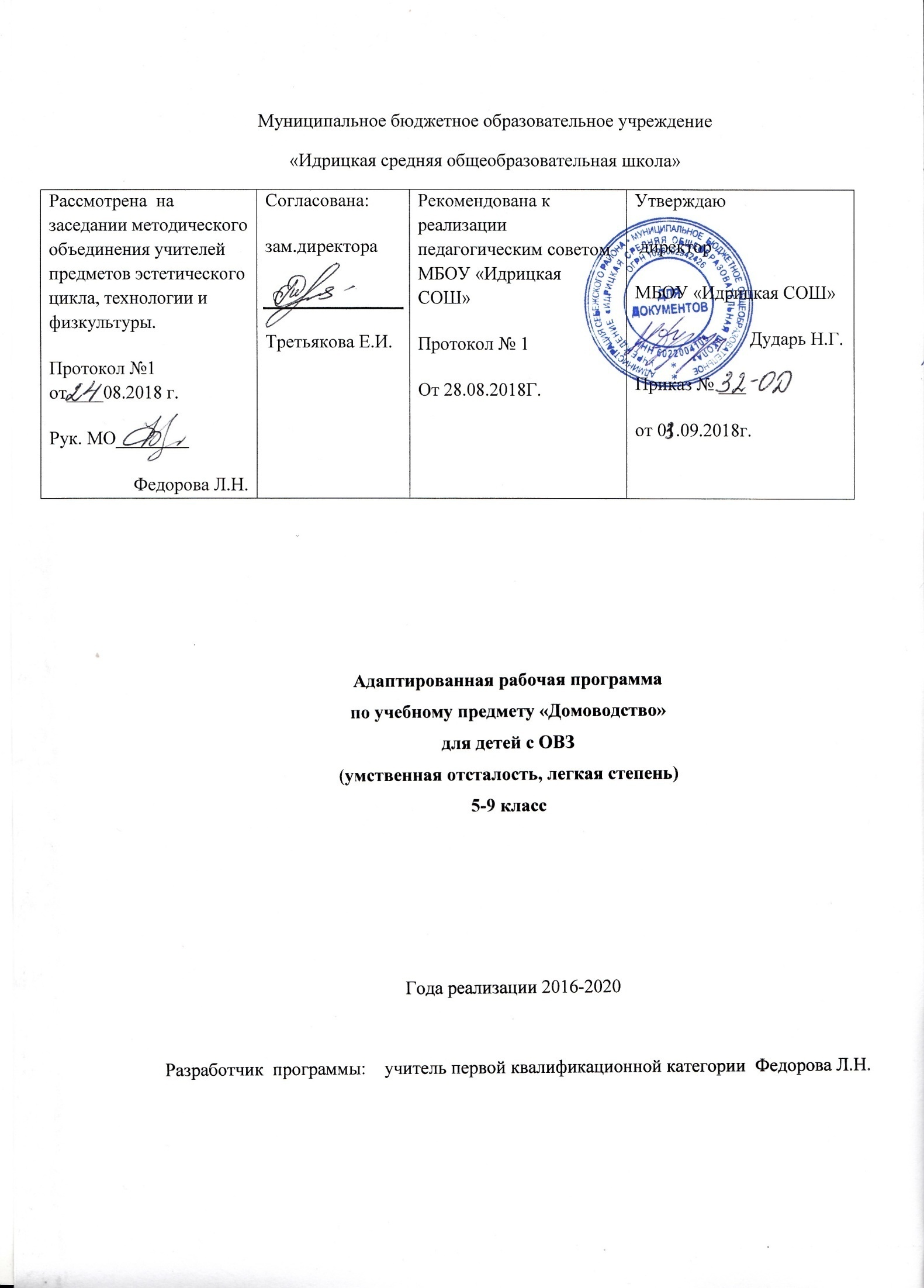                                                                Пояснительная записка.Рабочая программа по учебному предмету «Домоводство»  в 5-9 классах составлена на основании следующих нормативно-правовых документов:1.Приказа Министерства образования Российской Федерации от 10 апреля 2002г. №29/2065-П. «Об утверждении учебных планов специальных (коррекционных) образовательных учреждений для обучающихся, воспитанников с отклонениями в развитии»                                                                                    2.Учебного плана (2вариант) образовательного учреждения принятого на педагогическом совете Протокол №1, от 28.08.2013г.3. Программы специальных (коррекционных) образовательных учреждений VIII вида 5-9 классы под редакцией И.М. Бгажноковой.- М.: «Просвещение», 2003г.      Изменения в жизни нашего общества вызвали необходимость возрождения социального статуса семьи, укрепления в ней устойчивых, уважительных семейных отношений.      Многовековые традиции каждого народа базируются на традициях семьи и дома. Об этом свидетельствуют национальные эпосы, народные сказки, песни, пословицы, поговорки, загадки. «Строили» дом семейно, вместе и мужчины, и женщины, старики и дети. У  каждого было свое дело: у одного — хлеб печь и рубашки шить, у другого — дрова рубить да воду носить.      Семейные законы и обязанности были записаны в «Домострое» — своде житейских правил русского народа. Многие из них в жизни утрачены, забыты, но в течение времени оказалось, что, утратив законы семьи, общество ослабило устои всего государства. Чтобы возродить гражданские чувства и устремления, необходимо возродить устои семьи.      Что необходимо для нормальной жизни каждому человеку? Очаг, добрая, здоровая, дружная семья. Значит, главное человеческое умение — создать семью, обустроить дом, уметь сообща вести хозяйство. Для создания крепкой семьи необходимо, чтобы люди, ее создающие, стремились стать рачительными хозяевами в своем доме. Несмотря на то что эти понятия имеют, казалось бы, частный характер, все же в процессе воспитания подрастающего поколения они становятся важными для формирования общественно значимой личности. Реализация комплексного подхода к воспитанию нравственных свойств личности особенно актуальна в отношении детей и подростков с умственной недостаточностью, так как они являются полноправными членами общества и, как все граждане, имеют право на создание семьи, воспитание детей, право на личную и частную собственность.      Задачи занятий по «Домоводству» — научить детей правилам ведения семейного хозяйства, практическим умениям, связанным с самообслуживанием и с обслуживанием членов семьи, и заложить основы нравственного поведения, норм этики в ближайшем (семейном) окружении.
      Домоводство — прикладная наука. Знания, приобретенные учащимися при изучении математики, русского языка, чтения, естествознания, географии и других предметов, должны найти применение и практическое воплощение на уроках домоводства, которые могут быть дополнены и некоторыми элементарными знаниями из физики, химии применительно к использованию техники, электроприборов, химических и других веществ в быту.      Умение вести хозяйство должно складываться из знакомых, привычных детям обязанностей и дел, которые на первый взгляд просты, но, когда они сталкиваются с ними в быту, это вызывает значительные затруднения.       Цель занятий по «Домоводству» — формирование у учащихся знаний о самостоятельной жизни, их практическое обучение жизненно необходимым бытовым умениям и навыкам. Уроки домоводства позволяют применять на практике интеллектуальные умения (счет, чтение, письмо), а также практические навыки по шитью, ремонту дома, огородничеству и др.      Уроки домоводства создают богатейшие возможности для развития познавательной деятельности и личностной сферы учащихся, так как организация практических занятий, а также экскурсии в магазины, предприятия хозяйственного и бытового обслуживания демонстрируют образцы поведения человека в труде, учат навыкам общения. Очевидно, что ролевые, деловые игры, экскурсии и практические занятия должны включать в себя разнообразные упражнения на закрепление правил этического поведения и этикета, способствовать развитию у воспитанников коммуникативных умений, мыслительной деятельности, общетрудовых навыков.      Учебно-воспитательные задачи на занятиях по домоводству должны решаться в конкретных видах деятельности самих учащихся, организованных учителем на доступных и понятных для них заданиях и упражнениях. Именно практические упражнения являются основным методом обучения учащихся 5—7 классов, тогда как в 8—9 классах используются другие дидактические и воспитательные методы.       Методы обучения:-словесные (рассказ, объяснение, беседа, работа с дополнительной литературой)-наглядные (наблюдения, демонстрация  образцов, показ презентаций)-практические ( практические занятия, экскурсии)-игровые (ролевые, деловые игры)      Содержание программы «Домоводство» продолжает образовательные линии, заложенные в предмете «Живой мир» (0—4  классы), дополняет сведения по природоведению (5 класс) и некоторыми разделами предваряет «Мир истории» (6 класс). Программа построена концентрически и представлена следующими основными разделами:      Дом,   семья, семейные отношения.
      Содержание и уход за городским и сельским жилищем (дачным домом).
      Индивидуальные санитарно-гигиенические правила и навыки.
      Ремонтные работы в доме.
      Одежда, обувь, белье; уход за ними.
      Организация питания в семье, кулинарные рецепты, домашние заготовки.
     Правила этики и этичных отношений в семье и с окружающими людьми.      В программе дается примерный перечень знаний и умений для двух уровней учебных возможностей учащихся. Некоторые темы из года в год повторяются по принципу их усложнения и дополнения новыми сведениями. Занятия (в зависимости от их содержания) должны иметь конкретные практические результаты: выглаженные вещи, вскопанная грядка и др.  В программе дается примерный перечень знаний и умений для возможностей учащихся.   Содержание программы носит ориентировочный характер, важным является то, чтобы занятия по «Домоводству» помогали комплексно решать  основные задачи коррекции (выравнивания) личностного развития умственно отсталого подростка,  практически подготовить его к самостоятельной  жизни.Распределение часов по учебному плану(домоводство)    Общие сведения по предметуКласс 5Предмет              домоводствоКоличество часов   по программе  -   68 часов                                              Количество часов в неделю по учебному плану -   2 часа.Сведения по часам:I триместр –23 ч.II триместр – 22 ч.III триместр – 23ч.Планирование составлено на основе программы специальных (коррекционных) общеобразовательных  учреждений VIII вида 5-9 классы  И. М. Бгажнокова. – М. : «Просвещение» , 2003г. СОДЕРЖАНИЕ ОБРАЗОВАНИЯ5 КЛАСС(68 ч в год, 2 ч в неделю)

Введение (6 ч)

      Понятие о доме, семье, семейных обязанностях (на примере русских народных сказок, пословиц, поговорок, загадок).
      Семейные традиции (с использованием предметов народного творчества, иллюстраций русских художников).
      Посещение музея этнографии, картинной галереи с целью знакомства по сюжетам картин с убранством и бытом русского дома жителей России.
      Предмет «Домоводство», его связь с другими предметами школьной программы. Значение домоводства для правильной организации жизни родственных и близких людей. Семья, члены семьи. Ролевые обязанности в семье (дедушка, бабушка, отец, мать, дети).
      Уклад семьи в прошлом (в деревне, в городе).
      Современная семья, влияние технического прогресса на изменение функциональных обязанностей старших членов семьи.

Жилище (4 ч)

      Городское и сельское жилище: типы городских и сельских домов.
      Размещение семьи в типовых городских квартирах, в отдельном доме.
      Коммунальные удобства, их назначение: водоснабжение, электроснабжение, газообеспечение, канализация, мусоропровод, радиотрансляция, телефонизация, сигнализация, лифт, домофон.
      Правила пользования лифтом.
      Правила пользования почтовым ящиком, домофоном, кодовым замком.
      Правила гигиены на лестницах, лестничных площадках.
      Правила пользования мусоропроводом. Пожар в доме (причины, источники).
      Правила пожарной безопасности.
      ПОНЯТИЯ: жилье, квартира, дом (городской, сельский, дачный).
      СЛОВАРЬ: передняя (сени), гостиная (горница), спальня, кухня, санузел, ванная, туалет, балкон, лоджия, подсобное помещение.

Итоговые занятия (2 ч)

      Игры: «Строим дом», «Наши соседи», театр кукол «Лиса и заяц» и др.
      Оформление тетрадей по домоводству.
      Оформление материалов наблюдений, экскурсий (устные и письменные рассказы).
      Сказки, пословицы, поговорки, загадки о семейном укладе. Ролевые игры на основе русских народных сказок, песен, загадок, поговорок. Словарная работа.

Основные требования к знаниям и умениям учащихся.

      Учащиеся должны иметь представление:
      • о составе семьи;
      • о семейных традициях людей;
      • о распределении хозяйственно-бытовых обязанностей между членами семьи.
      1-й уровень
      Учащиеся должны знать:
      • состав своей семьи, имена, отчества, фамилии родителей, близких родственников;
      • места работы родителей;
      • домашний адрес, основные названия помещений в жилом доме, в городской квартире;
      • назначение коммунальных удобств;
      • правила общежития.
      Учащиеся должны уметь:
      • пользоваться мусоропроводом, лифтом, почтовым ящиком;
      • вызывать службу помощи при пожаре.
      2-й уровень
      Учащиеся должны знать:
      • состав своей семьи, имена, отчества, фамилии родителей;
      • места работы родителей;
      • домашний адрес;
      • правила общежития.
      Учащиеся должны уметь:
      • пользоваться мусоропроводом, лифтом, почтовым ящиком;
      • вызывать службы помощи при пожаре и несчастных случаях.

Уход за жилищем (6 ч)

      Рассказ-описание «Наша квартира».
      Назначение жилых комнат. Убранство гостиной, спальни, других жилых помещений (правила планирования, размещения вещей, мебели и др.).
      Чем убирают квартиру: инвентарь, содержание, хранение. Моющие средства, их виды. Техника безопасного использования моющих и чистящих средств. Простые правила оказания помощи при ожоге, отравлении химическими препаратами (веществами).
      Правила повседневной уборки. Уход за стенами, полом, потолком. Практические работы по уходу за жилищем (классом, игровой, спальней и др.).

Помощники в доме (8 ч)
      Помощники в доме: газовая (электрическая) плита, холодильник, утюг, кондиционер, электрочайник и др., их назначение в хозяйстве.

Практические работы

      Усвоение правил работы с плитой, утюгом, электрочайником и другими техническими предметами быта.

Повторение (1 ч)

Основные требования к знаниям и умениям учащихся

      Учащиеся должны иметь представление:
      • о функциональном назначении передней, гостиной, спальни, о гигиенических требованиях к сохранности жилища.
      1-й уровень
      Учащиеся должны знать:
      • правила и последовательность проведения сухой и влажной уборки;
      • санитарно-гигиенические требования и правила безопасности при работе с бытовыми электроприборами;
      • правила пользования пылесосом.
      Учащиеся должны уметь:
      • производить сухую и влажную уборку помещений;
      • чистить ковры, мягкую мебель, книжные полки, батареи;
      • ухаживать за полом в зависимости от видов покрытия, используя безопасные чистящие (моющие) средства.
      2-й уровень
      Учащиеся должны знать:
      • правила и последовательность проведения сухой и влажной уборки.
      Учащиеся должны уметь:
      • производить сухую и влажную уборку помещений;
      • чистить ковры, мягкую мебель, книжные полки, батареи.

Окна, стекла, зеркала в доме (4 ч)

      «Пусть зеркало расскажет...» История стекла и зеркала.
      Глаза дома (квартиры). Правила ухода за зеркалами и стеклами.
      Светильники в доме: люстры, настольные лампы, бра. Средства для чистки стекол, зеркал, зеркальных покрытий.

Практические работы

      Мытье стекол, зеркал, светильников; правила и приемы безопасности.
      Применение народных средств для очистки стеклянных изделий: лук, соляной, уксусный растворы, мякиш хлеба и др.
      Словарная работа по теме.

Одежда (6 ч)

      Повторение знаний о видах одежды, их назначении. Профессии людей, создающих одежду.
      Приобретение и хранение одежды (правила, способы).
      Виды сезонной одежды: летняя, зимняя, демисезонная.
      Одежда по назначению: деловая, праздничная, спортивная, домашняя, для сна, рабочая.
      Уход за одеждой: стирка, чистка, починка (практические занятия).
      Деловые игры: «Собираем чемоданы к морю»; «На зимние каникулы»; «Необходимые и важные вещи в гардеробе».

Обувь (4 ч)

      Виды обуви, их назначение.
      Приобретение и хранение обуви (правила, способы).
      Сезонная обувь: летняя, зимняя, демисезонная. 
      Обувь по назначению: спортивная, домашняя, выходная, рабочая.
      Уход за обувью. Починка обуви (экскурсия в мастерскую).
      Профессии людей, создающих обувь.

Белье (4 ч)

      Белье, его виды и назначение: постельное, кухонное, нательное. Ткани для белья. Гигиенические и эстетические требования к выбору белья.
      Стирка белья: ручная, машинная.
      Моющие средства для разных видов белья. Кипячение, правила безопасности. Правила сушения белья из льна, шерсти, шелка. Глажение, правила работы с утюгом, техника безопасности.
      Правила хранения белья в шкафах, комодах, корзинах.
      Ремонт белья.
      

Основные требования к знаниям и умениям учащихся

      Учащиеся должны иметь представление:
      • о видах одежды, обуви;
      • гигиенических правилах содержания одежды, белья, обуви.
      1-й уровень
      Учащиеся должны знать:
      • правила ухода за одеждой, обувью, бельем;
      • правила сушки одежды и обуви;
      • правила хранения и чистки кожаной, валяной, текстильной и другой обуви.
      Учащиеся должны уметь:
      • подбирать одежду и обувь по сезону;
      • чистить верхнее и легкое платье.
      2-й уровень
     Требования 1-го уровня с учетом индивидуальных возможностей учащихся.Календарно-тематическое планирование, 5классВсего 68 часов (в неделю 2 раза)  Общие сведения по предметуКласс 6Предмет              домоводствоКоличество часов   по программе  -    68 часов                                              Количество часов в неделю по учебному плану  -  2 часа.Сведения по часам:I триместр –23 ч.II триместр – 22 ч.III триместр – 23ч.Планирование составлено на основе программы специальных (коррекционных) общеобразовательных  учреждений VIII вида 5-9 классы  И. М. Бгажнокова. – М. : «Просвещение» , 2003г. СОДЕРЖАНИЕ ОБРАЗОВАНИЯ6 КЛАСС 

(68 ч в год, 2 ч в неделю)

Повторение (2 ч)

Наше жилище (6 ч)

      Сезонные работы в доме, их виды. Подготовка квартиры (дома) к осени (зиме).
      Работы во дворе, в огороде, на участке.
      Подготовка материалов для утепления окон.

Квартира (4 ч)

      Планировка квартиры. Функциональное назначение всех помещений квартиры и дома. План обустройства прихожей.
      Гостиная, ее функциональное предназначение.
      План обустройства (зонирование) гостиной.
      Сон — здоровье человека. Режим сна. Почему снятся тревожные сны. Обустройство комнаты для сна.
      Помещение для детей (детская комната).
      Кухня, ее оборудование.
      Санузел и ванная комната. Правила безопасного поведения в кухне, в ванной комнате.
      Подсобные помещения в квартире, их оборудование.

Растения в доме (4 ч)

      Растения в доме, их назначение: оздоровление, эстетика быта. Виды комнатных растений (3—5 видов). Экзотические растения (лимонное дерево, кактус и др.).
      Цветущие растения, их особенности. Уход за декоративными растениями: подкормка, температурный, световой режим.
      Посуда, ее виды для комнатных растений.
      Интерьер комнаты с растениями.
      Советы цветоводу.
      Практические работы: посадка, полив, формирование кроны.
      Огород на подоконнике (балконе). Практические работы: посадка лука, посев петрушки, укропа.

Основные требования к знаниям и умениям учащихся

      Учащиеся должны иметь представление:
      • о городском и сельском жилище;
      • о коммунальных удобствах;
      • о планировке жилища и функциональном назначении жилых помещений.
      1-й уровень
      Учащиеся должны знать:
      • основные приемы ухода за жилищем.
      Учащиеся должны уметь:
      • содержать в порядке свое рабочее и спальное место в доме;
      • ухаживать за растениями в доме (квартире).
      2-й уровень
      См. требования 1-го уровня с учетом индивидуальных возможностей учащихся.

Зимние вещи (4 ч)

      Зимняя одежда, использование, хранение шерстяных, меховых, кожаных вещей. Уход за зимней одеждой. Починка одежды. Штопка шерстяных вещей.
      Правила использования зимней обуви.

Гигиена тела, нижнее белье (4 ч)

      Гигиенический режим по уходу за телом (ванная, душ, баня). Ежедневные гигиенические процедуры. Режим смены белья, носков, чулок. Хранение вещей индивидуального пользования.

Кухня (10 ч)

      Оборудование кухни, оформление кухни.
      Правила пользования газовой, электрической плитой, уход за ними (в сельской местности — дровяной или угольной печью, плитой).
      Техника безопасности при пользовании нагревательными приборами.
      Холодильник, морозильник (устройство, назначение). Правила пользования электроприборами на кухне. Соковыжималка, кофемолка, миксер, мясорубка, овощерезка. Техника безопасности, уход за бытовыми приборами.
      Кухонная утварь (шумовка, дуршлаг, мясорубка, половник — разливная ложка, вилка большая, ножницы, ножи, лопаточки, прихватки, полотенце, салфетки). Правила гигиены и хранения.
      Деревянный инвентарь (разделочная доска, скалки, пестики, хлебница). Уход за деревянными изделиями.
      Посуда на кухне (кастрюли, сковородки, миски). Правила ухода и хранения.
      Предметы для сервировки стола (тарелки: суповая, для второго блюда, для десерта, блюдце). Чашки, ложки, вилки, ножи (назначение, чистка, хранение).
      Посуда для круп и сыпучих продуктов, уход за ними.

Организация питания (11 ч)

      Питание и здоровье человека. Режим питания. Продукты питания, их виды.
      Мясо и мясопродукты, правила хранения.
      Молоко и молочные продукты, правила хранения.
      Яйца, жиры, правила хранения.
      Овощи, грибы, правила хранения.
      Плоды, ягоды, правила хранения.
      Мука, мучные продукты, крупа, правила хранения.
      Меню на неделю (в зависимости от сезона и питательной ценности продуктов).
      Полуфабрикаты, виды, способы приготовления.
      Первичная обработка продуктов: мытье, очистка, размораживание, просеивание, переработка, нарезка. Техника безопасности при работе с режущими инструментами.
      Тепловая обработка продуктов: варка, жарение, тушение, выпечка, запекание, приготовление на пару. Техника безопасности при работе с горячей посудой.

Практические работы

      Приготовление салатов; варка яиц и др.
      Сервировка стола для завтрака и ужина.

Основные требования к знаниям и умениям учащихся

Молоко (2 ч)
      Способы сохранения молока. Кипячение молока.

Практические работы      Приготовление молочного супа, каши.
Домашние заготовки (6 ч)

      Продукты для длительного хранения.
      Сушка, замораживание, соление, консервирование. Хранение и консервирование продуктов. Отравление консервированными продуктами, правила первой помощи.
      Быстрое приготовление варенья.

Сад и огород (6 ч)
      Растения сада и огорода (повторение). Витаминная и пищевая ценность овощей, фруктов, ягод.
      Выращивание овощей, пряной зелени (семена, почва, посев).
      Правила хранения овощей, фруктов, ягод.
      Овощные и фруктовые салаты. Фруктовый мусс, коктейли из соков.
      Экскурсии в сад, теплицы, на выставки.

Основные требования к знаниям и умениям учащихся

      Учащиеся должны иметь представление:
      • о полуфабрикатах и умении ими пользоваться;
      • о способах использования, а также сохранения продуктов с помощью сушки, замораживания, консервирования.
      1-й уровень
      Учащиеся должны знать:
      • правила первой помощи при отравлениях консервированными продуктами.
      Учащиеся должны уметь:
      • приготовить овощные и фруктовые салаты, муссы, соки и др.
      2-й уровень
      Учащиеся должны знать:
      • санитарно-гигиенические требования и правила техники безопасности при приготовлении пищи.
      Учащиеся должны уметь:
      • отваривать яйца, макаронные изделия;
      • готовить фруктовые, овощные салаты, соки и др.
Календарно-тематическое планирование, 6 классВсего 68 часов (2часа  неделю)   Общие сведения по предметуКласс 7Предмет              домоводствоКоличество часов   по программе   -  68 часов                                              Количество часов в неделю по учебному плану-    2 часа.Сведения по часам:I триместр –23 ч.II триместр – 22 ч.III триместр – 23 ч.Планирование составлено на основе программы специальных (коррекционных) общеобразовательных  учреждений VIII вида 5-9 классы  И. М. Бгажнокова. – М. : «Просвещение» , 2003гСОДЕРЖАНИЕ ОБРАЗОВАНИЯ7 КЛАСС 

(68 ч в год, 2 ч в неделю)

Повторение пройденного (2 ч)

Завтрак (6 ч)

      Ежедневное меню. Стоимость основных продуктов питания для семьи. Продуктовая корзина на неделю.
      Завтраки (содержание меню). Бутерброды, их виды, правила приготовления. Каши (манная, гречневая).
      Блюда из яиц (яичницы, омлеты). Напитки для завтрака (соки, чай, кофе). Посуда для завтрака. Сервировка стола.

Обед (12 ч)

      Меню на обед. Стоимость и расчет основных продуктов. Питательная ценность овощей, мяса, рыбы, фруктов. Быстрые обеды (мясные кубики, овощи, рыба, полуфабрикаты). Супы (виды, способы приготовления). Мясные блюда (виды, способы приготовления). Рыбные блюда (способы приготовления). Картофельные блюда. Овощные салаты (капуста, морковь, свекла и др.). Фруктовые напитки (виды, способы приготовления). Посуда для обеда, сервирование. Правила приема пищи.

Ужин (4 ч)

      Меню на ужин (стоимость и расчет основных продуктов). Холодный ужин (меню, способы приготовления). Горячий ужин (меню, способы приготовления). Напитки для ужина (теплое молоко, кефир, соки). Посуда для ужина. Сервировка стола.

Хлеб в доме (4 ч)

      История хлеба. Хлеб в сознании человека как ценность и мерило труда. Русский хлеб, его разновидности. Хранение хлеба. Блюда из хлеба на завтрак, обед, ужин.

Соль, сахар, пряности, приправы (2 ч)

      Соль, ее назначение для питания, использование соли. Сахар, его польза и вред. Виды пряностей и приправ в пище.

Основные требования к знаниям и умениям учащихся

      1-й уровень
      Учащиеся должны знать:
      • основные продукты и их стоимость.
      Учащиеся должны уметь:
      • составлять меню из доступных продуктов; рассчитать стоимость завтрака, обеда, ужина;
      • самостоятельно приготовить завтрак (два вида), обед (два вида), ужин (два вида);
      • сервировать столы для завтрака, обеда, ужина.
      2-й уровень
      Учащиеся должны знать:
      • основные продукты питания и их стоимость;
      • правила сервировки и приема пищи.
      Учащиеся должны уметь:
      • приготовить бутерброды, чай, кофе;
      • готовить салаты из овощей, легкие бульоны и супы из полуфабрикатов;
      • приготовить холодный ужин.

Праздник в доме (7 ч)

      Когда случаются праздники? Гостеприимство как форма нравственного поведения людей. Подготовка дома (квартиры) к приему гостей (уборка, гигиена помещений). Дизайн праздничного дома.
      Этикетные правила приема гостей (внешний вид, речь, прием подарков, поздравлений, общение с гостями, проводы, прощание с гостями).

Праздничная кулинария (12 ч)

      Продукты для праздника, их расчетная стоимость. Меню для праздничного стола на 6 персон. Праздничная кулинария (3—5  рецептов). Праздничное тесто (пироги, пирожки, печенье). Сервирование праздничного стола (скатерть и салфетки из ткани, однородная посуда и столовые приборы). Украшения на столе (свечи, цветы).

Практическое занятие
 Приглашаем гостей (4 ч).Ремонт в доме (13ч)Виды ремонта в доме. Косметический ремонт: подготовка помещений, закупка необходимых материалов и инструментов для ремонта потолков,стен, полов (перечень, стоимость).       Обновление потолков (правила, практические приемы). Оклеивание стен обоями (правила выбора обоев, расчет количества обоев на 14-18 квадратных метров.Подготовка обоев и клея, правила наклеивания обоев).      Краски для ремонта окон, дверей, пола (названия,  распознавание банок, техника безопасности, правила окрашивания).      Мелкий технический ремонт (для мальчиков)

Повторение (2 ч)Календарно-тематическое планирование, 7 классВсего 68ч (2часа в неделю)Общие сведения по предметуКласс 8Предмет              домоводствоКоличество часов   по программе   -  66 часов                                              Количество часов в неделю по учебному плану    2- часа.Сведения по часам:I триместр –23 ч.II триместр – 22 ч.III триместр – 23 ч.Планирование составлено на основе программы специальных (коррекционных) общеобразовательных  учреждений VIII вида 5-9 классы  И. М. Бгажнокова. – М. : «Просвещение» , 2003г. СОДЕРЖАНИЕ ОБРАЗОВАНИЯ8 КЛАСС 

    (66 ч в год, 2 ч в неделю) 

Российские традиции гостеприимства 

Повторение (1 ч)

Разумная экономика (13 ч)

      Заработная плата. Бюджет семьи.
      Планирование расходов в семье из четырех человек: коммунальные платежи; продуктовая корзина, цена, стоимость продуктов; приобретение одежды, обуви.
      Вещи долговременного пользования, их стоимость.
      Планирование денежных средств на отдых, непредвиденные расходы.

Практические работы

      Расчет показаний расхода электроэнергии с электросчетчика, расчет платы на коммунальные услуги, заполнение бланков для оплаты коммунальных услуг, платежные документы, их хранение.

Деловые игры

      Планирование бюджета семьи.

Наши ближайшие планы (4 ч)

      Организация режима жизни членов семьи. Планирование рабочих и выходных дней. Распределение обязанностей на неделю. Анализ программы членов семьи на неделю (практическое занятие).

Здоровье (12 ч)

      Гигиенический режим, его правила в течение дня, недели. Источники заболеваний. Профилактика воспалительных и вирусных заболеваний. Травмы, ожоги. Помоги себе сам при порезах, ожогах (правила, средства). Правила вызова врача, «скорой помощи». Уход за больными в доме.

Домашняя аптека (4 ч)

      Правила комплектования аптеки. Средства от головной боли, кишечных расстройств, простудных заболеваний. Народные безопасные средства для дезинфекции, полоскания, ожогов и др.
      Правила обращения с лекарствами. Хранение лекарств.

Повторение (2ч)

Основные требования к знаниям и умениям учащихся

      1-й уровень
      Учащиеся должны знать:
      • правила расчетов за коммунальные и бытовые услуги;
      • основные гигиенические требования к охране здоровья;
      • правила вызова врача, ухода за больными в семье.
      Учащиеся должны уметь:
      • соотносить заработную плату и примерный бюджет семьи;
      • планировать свою полезную деятельность в семье;
      • оказывать первую медицинскую помощь;
      • пользоваться безопасными лекарственными препаратами.
      2-й уровень
      Учащиеся должны знать:
      • о том, что расходы семьи строятся на основе заработка;
      • основные статьи расходов (питание, одежда, коммунальные, бытовые и другие услуги);
      • свой распорядок дня и обязанности в доме;
      • основные гигиенические требования по уходу за телом;
      • правила вызова врача.
      Учащиеся должны уметь:
      • выполнять основные гигиенические требования по уходу за телом;
      • помочь больному в доме.

Здоровье и красота (10 ч)

      Толкование пословиц о красоте и здоровье. Понятие о здоровом образе жизни. Здоровье, спорт, интересный досуг — красота жизни.
      Внешняя красота, ее правила.
      Гигиенические средства по уходу за кожей, волосами. Гигиенические правила для девушек. Гигиенические правила для юношей. Косметические средства для молодых людей. Гигиенические уголки в доме, их оборудование. Нравственное здоровье (культура поведения и речи, этика отношений между юношами и девушками, младшими и старшими).

Правила этики (4 ч)

      Поведение в общественных местах.
      Правила обращения к незнакомому человеку. Правила знакомства. Правила выхода из конфликтной ситуации в семье, с друзьями. Правила поведения в гостях.

Организация досуга (12 ч)

      Составление перечня любимых и нелюбимых занятий. Понятия досуг, отдых, развлечения.
      Организация досуга как источника получения новых знаний. Досуг как укрепление и развитие здоровья. Досуг как развитие постоянного интереса к какому-то виду деятельности (коллекционирование, фотография, походы и др.).
      Отдых, его разновидности. Отдых как часть режима дня, недели. Бездеятельность и отдых. Развлечения, виды развлечений (прогулки, дискотеки, слушание музыки, настольные игры и др.).

Практические работы (2 ч)

      Самостоятельное планирование досуговой деятельности. Планирование отдыха для членов семьи.
      Список любимых развлечений. Анализ и обсуждение практических работ.

Летний отдых (5 ч)

      Планирование отдыха на лето. Отпуск, расчет дней для отдыха. Бюджет отдыха. Выбор места для отдыха. Подготовка к путешествию: выбор транспорта, оплата проезда.
      Собираем вещи для турпохода (перечень), отдыха на море (перечень), отдыха на даче (перечень), поездки к друзьям на неделю (перечень).

Повторение (1 ч)

Основные требования к знаниям и умениям учащихся

      1-й уровень
      Учащиеся должны знать:
      • правила гигиены и ухода за собой;
      • смысловые различия между досуговой деятельностью, развлечением и отдыхом.
      Учащиеся должны уметь:
      • устанавливать связи между понятиями здоровье, нравственное поведение, красота человека;
      • планировать досуговую деятельность и развлечения на неделю (месяц); с учетом расчета денежных средств (на основе заданных модулей).
      2-й уровень
      Учащиеся должны знать:
      • что красота человека состоит из здорового образа жизни и нравственного поведения;
      • необходимые для пола и возраста гигиенические требования по уходу за телом.
      Учащиеся должны уметь:
      • организовать свой отдых и развлечения с пользой;
      • выбирать необходимые вещи (из перечня возможных) для отдыха летом.Календарно-тематическое планирование, 8 классВсего 66 часов, в неделю 2 раза                                                                           Общие сведения по предметуКласс  9Предмет              домоводствоКоличество часов   по программе   -  66 часов                                              Количество часов в неделю по учебному плану    2- часа.Сведения по часам:I триместр –23 ч.II триместр – 22 ч.III триместр – 23 ч.Планирование составлено на основе программы специальных (коррекционных) общеобразовательных  учреждений VIII вида 5-9 классы  И. М. Бгажнокова. – М. : «Просвещение» , 2003г. СОДЕРЖАНИЕ ОБРАЗОВАНИЯ9 КЛАСС 

66 ч в год, (2 ч в неделю)

Я и моя будущая семья (12 ч)

      Работа с анонимными анкетами. Примерный перечень вопросов: хочешь ли ты иметь свою семью, в каком возрасте люди могут вступать в брак, что нужно для того, чтобы семья была дружной, какую (какого) ты хочешь иметь жену (мужа), чем должны заниматься в доме мужчины (мужья), женщины (жены) и др. Анализ анкет и тематика для бесед:
      «Ты — будущая жена, мать».
       «Ты — будущий муж, отец».
      Закон о семье, о браке.
      Когда создается семья (возраст, материальные предпосылки и др.).
      Сиротство — что это такое? Государственные проблемы, связанные с сиротством. Кто виноват в сиротстве?
      Бюджет молодой семьи, способы его пополнения надомной деятельностью (ремонт, шитье, вязание, плетение и др.).

Как возникает семья (планирование семьи) (14 ч)

      Ответственность отца и матери за жизнь и здоровье будущих детей.
      Поведение супругов в семье, где ждут ребенка. Беременность. Роды.
      Семейный уклад с появлением новорожденного в доме, распределение обязанностей.
      Что нужно малышу. Уход за новорожденным. Питание новорожденного. Детский гардероб.
      Чему нужно обучать малыша. Развитие ребенка первого года жизни. Охрана здоровья: детская поликлиника. Здоровье родителей и ребенка. Если ребенка иметь рано (средства контрацепции, консультации медработников).

Повторение (2 ч) 

Основные требования к знаниям и умениям учащихся

      1-й уровень
      Учащиеся должны иметь представление:
      • об основных положениях (законах) о семье и браке.
      Учащиеся должны знать:
      • главные предпосылки, необходимые для создания семьи;
      • основы нравственных устоев семьи;
      • ролевые и половые функции мужчины и женщины (отца и матери) в семье.
      2-й уровень
      Учащиеся должны иметь представление о:
      • семье и браке;
      • нравственных правилах создания семьи, ее финансового обеспечения;
      • роли отца и матери в воспитании детей.

Дела хозяйки дома (8ч) — для девочек

      Здоровье и экономное питание. Уютный быт (уборка помещений, гигиена предметов быта, навыки дизайна). Здоровье членов семьи, воспитание детей (повторение).
      Инструменты домашней хозяйки. Волшебный сундучок (спицы, крючки для вязания, нитки, пяльцы, наперсток и др.). Вторая жизнь старых вещей (обновление, украшение, ремонт).

Домашний умелец (8ч) — для мальчиков

      Рабочее место домашнего умельца. Рабочие инструменты, их назначение: дрель, паяльник, набор отверток, набор водопроводных ключей, клещи, напильники, молотки, плоскогубцы и др.
      Мелкий технический ремонт при утечке воды, засоре труб и др. Приемы укрепления карнизов (струн) для штор, занавесей. Сборка и ремонт мебели простой конструкции.
      Косметический ремонт в доме (повторение).

Практические работы для девочек (6ч)

  Уборка жилья, стирка, глажение, приготовление пищи, а также творческие прикладные умения (шитье, вязание, вышивание, аранжирование цветов, изготовление декоративных цветов и др.).

Практические работы для мальчиков (6ч)

      Работа в мастерских, в учебных, жилых, вспомогательных помещениях школы.
      Ремонт мебели, замков, выключателей, замена электролампочек.
      Санитарно-технические работы. Правила безопасной работы.

Совместные практические работы в саду, огороде, усадьбе (10 ч)

      Перекапывание земли, грядок. Работа в теплице, высадка семян, уход за растениями, животными и др. (в соответствии с условиями школы, интерната, детского дома, УВК и др.).

Основные требования к знаниям и умениям учащихся

      1-й и 2-й уровни
 По результатам практических видов деятельности с учетом индивидуальных возможностей учащихся.Календарно -тематическое планирование , 9 классВсего 66 часов (2часа в неделю)Список литературы:  1.Симоненко В.Д., Бронников Н.Л., Самородский П.С., Синица Н.В. Технология. Трудовое обучение. Учебник для    учащихся 5 класса общеобразовательной школы.-М.: Вентана-Граф, 1999  2.Симоненко В.Д., Бронников Н.Л., Самородский П.С., Синица Н.В. Технология. Трудовое обучение.     Учебник для    учащихся 6 класса общеобразовательной школы.-М.: Вентана-Граф, 1999.  3.Симоненко В.Д., Бронников Н.Л., Самородский П.С., Синица Н.В. Технология. Трудовое обучение.     Учебник для    учащихся 7 класса общеобразовательной школы.-М.: Вентана-Граф, 1999.  4.Симоненко В.Д., Бронников Н.Л., Самородский П.С., Синица Н.В. Технология. Трудовое обучение.     Учебник для    учащихся 8класса общеобразовательной школы.-М.: Вентана-Граф, 1999.  5.Ермакова В.И. Основы кулинарии. Учебник  для 8-11 классов  общеобразовательных учреждений.-М.:Просвещение, 20006.Столярова С. И., Домненкова Л.В. Обслуживающий труд: Учеб. Пособие для учащихся 7-8 кл.- М.: Просвещение,1985  7.Симаков К.Н. Секреты натуральной косметики. Научно- популярное издание.-СПб.: «МиМ-Дельта»,1997  8.Основы гигиены и санитарии: Учеб.пособие для 9-10 кл. сред.шк.: Факультатив. Курс.- М.: Просвещение,1989  9.Журналы «Школа и производство», журналы мод.класс                                   Количество часов                                   Количество часов                                   Количество часов                                   Количество часов                                   Количество часовклассза годтриместрамтриместрамтриместрамв неделюклассза годIIIIIIв неделю56823222326682322232768232223286623222329662322232№Тема урокаКол-во часовКол-во часовПланируемые результаты освоения материала Планируемые результаты освоения материала Планируемые результаты освоения материала Предполагаемая датаПредполагаемая датаПредполагаемая дата№Тема урокаКол-во часовКол-во часовПланируемые результаты освоения материала Планируемые результаты освоения материала Планируемые результаты освоения материала По плануПо плануПо фактуВведение  (6ч)Введение  (6ч)Введение  (6ч)Введение  (6ч)Введение  (6ч)Введение  (6ч)Введение  (6ч)Введение  (6ч)Введение  (6ч)Введение  (6ч)1Инструктаж по ТБ. Понятие о семье, доме, семейныхобязанностях.11Иметь представление о семье, домеИметь представление о семье, домеИметь представление о семье, доме  3.09  3.092 Семейные традиции (с использованием предметов народного творчества)11Знать семейные традиции Знать семейные традиции Знать семейные традиции 3.093.093Семья, члены семьи, обязанности. 11Иметь представление о семье, ролевых обязанностях членов семьи. Иметь представление о семье, ролевых обязанностях членов семьи. Иметь представление о семье, ролевых обязанностях членов семьи. 10.0910.094Ролевые обязанности (ФИО, возраст, дата рождение)11Знать состав своей семьи, места работы родителейЗнать состав своей семьи, места работы родителейЗнать состав своей семьи, места работы родителей10.0910.095Уклад семьи в прошлом ( в деревне, в городе)11Иметь представление  о быте людей в прошломИметь представление  о быте людей в прошломИметь представление  о быте людей в прошлом17.0917.096Экскурсия в музей.11Знать правила поведения в общественных местахЗнать правила поведения в общественных местахЗнать правила поведения в общественных местах17.0917.09Жилище (4ч)Жилище (4ч)Жилище (4ч)Жилище (4ч)Жилище (4ч)Жилище (4ч)Жилище (4ч)Жилище (4ч)Жилище (4ч)Жилище (4ч)Жилище (4ч)7Городское и сельское жилище: типы городских и сельских домов. 11Знать виды жилья: городское, сельское, их различиеЗнать виды жилья: городское, сельское, их различиеЗнать виды жилья: городское, сельское, их различие24.0924.098Коммунальные удобства, их назначения11 Коммунальные удобства, их назначения. Коммунальные удобства, их назначения. Коммунальные удобства, их назначения.24.0924.099Правила пользования почтовым ящиком, домофоном, кодовым замком.11Уметь пользоваться почтовым ящиком, домофономУметь пользоваться почтовым ящиком, домофономУметь пользоваться почтовым ящиком, домофоном1.101.1010Пожар в доме (причины, источники).  Правила пожарной безопасности.11Знать  основные правила  пожарной безопасности, уметь вызвать службу помощи при пожареЗнать  основные правила  пожарной безопасности, уметь вызвать службу помощи при пожареЗнать  основные правила  пожарной безопасности, уметь вызвать службу помощи при пожаре  1.10  1.10Итоговые занятия (2ч)Итоговые занятия (2ч)Итоговые занятия (2ч)Итоговые занятия (2ч)Итоговые занятия (2ч)Итоговые занятия (2ч)Итоговые занятия (2ч)Итоговые занятия (2ч)Итоговые занятия (2ч)Итоговые занятия (2ч)Итоговые занятия (2ч)11Игра: «Строим дом»Игра: «Строим дом»11Знать правила общения, отношения друг- другу 8.10 8.10 8.1012Игра «Наши соседи»Игра «Наши соседи»11Знать правила общения, отношения друг- другу  8.10   8.10   8.10 Уход за жилищем (6ч)Уход за жилищем (6ч)Уход за жилищем (6ч)Уход за жилищем (6ч)Уход за жилищем (6ч)Уход за жилищем (6ч)Уход за жилищем (6ч)Уход за жилищем (6ч)Уход за жилищем (6ч)Уход за жилищем (6ч)Уход за жилищем (6ч)13Назначение жилых комнат   (гостиной, спальни, Назначение жилых комнат   (гостиной, спальни, 11Уметь различать жилые комнаты, знать назначение жилых комнат22.1022.1022.1014Назначение нежилых комнатНазначение нежилых комнат11Уметь различать нежилые комнаты, знать назначение22.1022.1022.1015 Чем убирают квартиру: инвентарь, содержание, хранение. Чем убирают квартиру: инвентарь, содержание, хранение.11Уметь делать сухую и влажную уборку в квартире 29.1029.1029.1016Моющие средстваМоющие средства11Уметь различать и пользоваться моющими средствами29.1029.1029.1017Правила повседневной уборки11Уметь производить сухую и влажную уборкуУметь производить сухую и влажную уборкуУметь производить сухую и влажную уборку12.1112.1118Практические работы по уходу за жилищем11Уметь пользоваться моющими средствами, уметь чистить раковину.Уметь пользоваться моющими средствами, уметь чистить раковину.Уметь пользоваться моющими средствами, уметь чистить раковину.12.1112.11Помощники в доме (8ч)Помощники в доме (8ч)Помощники в доме (8ч)Помощники в доме (8ч)Помощники в доме (8ч)Помощники в доме (8ч)Помощники в доме (8ч)Помощники в доме (8ч)Помощники в доме (8ч)Помощники в доме (8ч)19Помощники в доме : газовая, электрическая плита, пылесос.11Уметь пользоваться пылесосом, электрической плитой. Уметь проанализировать опасные ситуации.Уметь пользоваться пылесосом, электрической плитой. Уметь проанализировать опасные ситуации.Уметь пользоваться пылесосом, электрической плитой. Уметь проанализировать опасные ситуации.19.1119.1120Практическая работа усвоение правил работы с плитой11Уметь пользоваться с плитой.  ЗнатьТБ при работе с плитойУметь пользоваться с плитой.  ЗнатьТБ при работе с плитойУметь пользоваться с плитой.  ЗнатьТБ при работе с плитой19.1119.1121Помощники в доме: утюг, стиральная машина 11Уметь пользоваться электрическими приборами (утюгом, стиральной машиной) Знать ТБ при работе с электрическими приборамиУметь пользоваться электрическими приборами (утюгом, стиральной машиной) Знать ТБ при работе с электрическими приборамиУметь пользоваться электрическими приборами (утюгом, стиральной машиной) Знать ТБ при работе с электрическими приборами26.1126.1122Практическая работа усвоение правил пользования с утюгом11Правила работы с утюгом. ТБ при работе с утюгомПравила работы с утюгом. ТБ при работе с утюгомПравила работы с утюгом. ТБ при работе с утюгом26.1126.1123Помощники в доме: кондиционер, электрочайник11Уметь пользоваться электрическими приборами (электрочайником)Уметь пользоваться электрическими приборами (электрочайником)Уметь пользоваться электрическими приборами (электрочайником)3.123.1224Практическая работа усвоение правил пользования с электрочайником11Правила работы с электрочайником. Знать ТБ при работе с  электрочайникомПравила работы с электрочайником. Знать ТБ при работе с  электрочайникомПравила работы с электрочайником. Знать ТБ при работе с  электрочайником3.123.1225Помощники в доме холодильник11Знать основные правилапользованияэлектрическими приборамиЗнать основные правилапользованияэлектрическими приборамиЗнать основные правилапользованияэлектрическими приборами10.1210.1226Практическая работа усвоение правил пользования с холодильником11Уметь пользоваться с холодильникомУметь пользоваться с холодильникомУметь пользоваться с холодильником10.1210.12Мебель (4ч)Мебель (4ч)Мебель (4ч)Мебель (4ч)Мебель (4ч)Мебель (4ч)Мебель (4ч)Мебель (4ч)Мебель (4ч)Мебель (4ч)27Виды мебели (кухонный, спальный, кабинетный и др.)11Уметь различать виды мебели (кухонный, спальный, кабинетный и др.)Уметь различать виды мебели (кухонный, спальный, кабинетный и др.)Уметь различать виды мебели (кухонный, спальный, кабинетный и др.)17.1217.1228Виды мебели и уход за ними11 Знать правила ухода за мебелью Знать правила ухода за мебелью Знать правила ухода за мебелью17.1217.1229Мягкая мебель. Уход за мягкой мебелью.11Уметь чистить, ухаживать за мягкой мебельюУметь чистить, ухаживать за мягкой мебельюУметь чистить, ухаживать за мягкой мебелью24.1224.1230Экскурсия в мебельный магазин11Знать правила поведения в общественных местахЗнать правила поведения в общественных местахЗнать правила поведения в общественных местах24.1224.12Повторение (1ч)Повторение (1ч)Повторение (1ч)Повторение (1ч)Повторение (1ч)Повторение (1ч)Повторение (1ч)Повторение (1ч)Повторение (1ч)Повторение (1ч)31Повторение11Знать о видах мебели и уметь ухаживать за мебелью.Знать о видах мебели и уметь ухаживать за мебелью.Знать о видах мебели и уметь ухаживать за мебелью.14.0114.01Окна, стекла, зеркала в доме(4ч)Окна, стекла, зеркала в доме(4ч)Окна, стекла, зеркала в доме(4ч)Окна, стекла, зеркала в доме(4ч)Окна, стекла, зеркала в доме(4ч)Окна, стекла, зеркала в доме(4ч)Окна, стекла, зеркала в доме(4ч)Окна, стекла, зеркала в доме(4ч)Окна, стекла, зеркала в доме(4ч)Окна, стекла, зеркала в доме(4ч)32История стекла и зеркала.11Знать правила обращения со стеклянными и зеркальными предметамиЗнать правила обращения со стеклянными и зеркальными предметамиЗнать правила обращения со стеклянными и зеркальными предметами14.0114.0133Правила ухода за зеркалами и стеклами.11Безопасные правила обращения со стекломБезопасные правила обращения со стекломБезопасные правила обращения со стеклом21.0121.0134Светильники в доме: люстры, настольные лампы, бра11 Знать ТБ при очистки стеклянных предметов, уметь чистить их Знать ТБ при очистки стеклянных предметов, уметь чистить их Знать ТБ при очистки стеклянных предметов, уметь чистить их21.0121.0135Средства для чистки стекол, зеркал, зеркальных покрытий, Практические работы11Уметь  правильно пользоваться химическими препаратами для очистки изделий из стеклаУметь  правильно пользоваться химическими препаратами для очистки изделий из стеклаУметь  правильно пользоваться химическими препаратами для очистки изделий из стекла28.0128.01Насекомые и грызуны в доме - источники опасных заболеваний  (4ч)Насекомые и грызуны в доме - источники опасных заболеваний  (4ч)Насекомые и грызуны в доме - источники опасных заболеваний  (4ч)Насекомые и грызуны в доме - источники опасных заболеваний  (4ч)Насекомые и грызуны в доме - источники опасных заболеваний  (4ч)Насекомые и грызуны в доме - источники опасных заболеваний  (4ч)Насекомые и грызуны в доме - источники опасных заболеваний  (4ч)Насекомые и грызуны в доме - источники опасных заболеваний  (4ч)Насекомые и грызуны в доме - источники опасных заболеваний  (4ч)Насекомые и грызуны в доме - источники опасных заболеваний  (4ч)36Мыши, крысы. Профилактика и борьба с грызунами в доме11Иметь представление о вредных грызунах, об особенностях бытовых насекомых.Иметь представление о вредных грызунах, об особенностях бытовых насекомых.Иметь представление о вредных грызунах, об особенностях бытовых насекомых.28.0128.0137Кровососущие насекомые: клопы, вши, комары11Знать  о вреде бытовых  насекомых, санитарно- гигиенические требования к жилью.Знать  о вреде бытовых  насекомых, санитарно- гигиенические требования к жилью.Знать  о вреде бытовых  насекомых, санитарно- гигиенические требования к жилью.4.024.0238Тараканы, домашние муравьи. Профилактика, средства для избавления.11 Знать о вреде  домашних насекомых, безопасные способы  избавления. Знать о вреде  домашних насекомых, безопасные способы  избавления. Знать о вреде  домашних насекомых, безопасные способы  избавления.4.024.0239Правила безопасного обращения с ядохимикатами. Медицинская помощь при отравлениях.11Уметь правильно пользоваться химическими препаратамиУметь правильно пользоваться химическими препаратамиУметь правильно пользоваться химическими препаратамиУметь правильно пользоваться химическими препаратами11.02Животные в городской квартире(4ч)Животные в городской квартире(4ч)Животные в городской квартире(4ч)Животные в городской квартире(4ч)Животные в городской квартире(4ч)Животные в городской квартире(4ч)Животные в городской квартире(4ч)Животные в городской квартире(4ч)Животные в городской квартире(4ч)Животные в городской квартире(4ч)40Виды собак (сторожевые, декоративные, служебные). 11Иметь представление о видах собак. Уметь ухаживать за домашними животными с учётом санитарно-гигиенических требований в городской квартире.Иметь представление о видах   кошек. Уметь ухаживать за домашними животными с учётом санитарно-гигиенических требований в городской квартире.Иметь представление о видах собак. Уметь ухаживать за домашними животными с учётом санитарно-гигиенических требований в городской квартире.Иметь представление о видах   кошек. Уметь ухаживать за домашними животными с учётом санитарно-гигиенических требований в городской квартире.Иметь представление о видах собак. Уметь ухаживать за домашними животными с учётом санитарно-гигиенических требований в городской квартире.Иметь представление о видах   кошек. Уметь ухаживать за домашними животными с учётом санитарно-гигиенических требований в городской квартире.Иметь представление о видах собак. Уметь ухаживать за домашними животными с учётом санитарно-гигиенических требований в городской квартире.Иметь представление о видах   кошек. Уметь ухаживать за домашними животными с учётом санитарно-гигиенических требований в городской квартире.11.0241Уход за собакой в доме.11Иметь представление о видах собак. Уметь ухаживать за домашними животными с учётом санитарно-гигиенических требований в городской квартире.Иметь представление о видах   кошек. Уметь ухаживать за домашними животными с учётом санитарно-гигиенических требований в городской квартире.Иметь представление о видах собак. Уметь ухаживать за домашними животными с учётом санитарно-гигиенических требований в городской квартире.Иметь представление о видах   кошек. Уметь ухаживать за домашними животными с учётом санитарно-гигиенических требований в городской квартире.Иметь представление о видах собак. Уметь ухаживать за домашними животными с учётом санитарно-гигиенических требований в городской квартире.Иметь представление о видах   кошек. Уметь ухаживать за домашними животными с учётом санитарно-гигиенических требований в городской квартире.Иметь представление о видах собак. Уметь ухаживать за домашними животными с учётом санитарно-гигиенических требований в городской квартире.Иметь представление о видах   кошек. Уметь ухаживать за домашними животными с учётом санитарно-гигиенических требований в городской квартире.18.0242История кошек. Виды кошек 11Иметь представление о видах собак. Уметь ухаживать за домашними животными с учётом санитарно-гигиенических требований в городской квартире.Иметь представление о видах   кошек. Уметь ухаживать за домашними животными с учётом санитарно-гигиенических требований в городской квартире.Иметь представление о видах собак. Уметь ухаживать за домашними животными с учётом санитарно-гигиенических требований в городской квартире.Иметь представление о видах   кошек. Уметь ухаживать за домашними животными с учётом санитарно-гигиенических требований в городской квартире.Иметь представление о видах собак. Уметь ухаживать за домашними животными с учётом санитарно-гигиенических требований в городской квартире.Иметь представление о видах   кошек. Уметь ухаживать за домашними животными с учётом санитарно-гигиенических требований в городской квартире.Иметь представление о видах собак. Уметь ухаживать за домашними животными с учётом санитарно-гигиенических требований в городской квартире.Иметь представление о видах   кошек. Уметь ухаживать за домашними животными с учётом санитарно-гигиенических требований в городской квартире.18.0243Уход за кошкой в доме.11Иметь представление о видах собак. Уметь ухаживать за домашними животными с учётом санитарно-гигиенических требований в городской квартире.Иметь представление о видах   кошек. Уметь ухаживать за домашними животными с учётом санитарно-гигиенических требований в городской квартире.Иметь представление о видах собак. Уметь ухаживать за домашними животными с учётом санитарно-гигиенических требований в городской квартире.Иметь представление о видах   кошек. Уметь ухаживать за домашними животными с учётом санитарно-гигиенических требований в городской квартире.Иметь представление о видах собак. Уметь ухаживать за домашними животными с учётом санитарно-гигиенических требований в городской квартире.Иметь представление о видах   кошек. Уметь ухаживать за домашними животными с учётом санитарно-гигиенических требований в городской квартире.Иметь представление о видах собак. Уметь ухаживать за домашними животными с учётом санитарно-гигиенических требований в городской квартире.Иметь представление о видах   кошек. Уметь ухаживать за домашними животными с учётом санитарно-гигиенических требований в городской квартире.25.02Домашние животные  (4ч)Домашние животные  (4ч)Домашние животные  (4ч)Домашние животные  (4ч)Домашние животные  (4ч)Домашние животные  (4ч)Домашние животные  (4ч)Домашние животные  (4ч)Домашние животные  (4ч)Домашние животные  (4ч)44Домашние животные и птицы в деревне11Иметь представление о домашних животных и птицах в деревнеИметь представление о домашних животных и птицах в деревнеИметь представление о домашних животных и птицах в деревнеИметь представление о домашних животных и птицах в деревне25.0245 Образ жизни коровы и лошади, питание и уход.11Иметь представление о питании домашних животных. Уметь ухаживать за  домашними животнымиИметь представление о питании домашних животных. Уметь ухаживать за  домашними животнымиИметь представление о питании домашних животных. Уметь ухаживать за  домашними животнымиИметь представление о питании домашних животных. Уметь ухаживать за  домашними животными4.0346Домашние птицы, кормление и  уход. 11Иметь представление   о домашних птицах и  уметь ухаживать за домашними животными с учётом санитарно-гигиенических требованийИметь представление   о домашних птицах и  уметь ухаживать за домашними животными с учётом санитарно-гигиенических требованийИметь представление   о домашних птицах и  уметь ухаживать за домашними животными с учётом санитарно-гигиенических требованийИметь представление   о домашних птицах и  уметь ухаживать за домашними животными с учётом санитарно-гигиенических требований4.0347Чем болеют животные. Кто лечит животных.  Возможные болезни, при    приеме молочных, мясных и других продуктов11Иметь представление о возможных болезней, при неправильном употреблении молочных, мясных продуктов.Иметь представление о возможных болезней, при неправильном употреблении молочных, мясных продуктов.Иметь представление о возможных болезней, при неправильном употреблении молочных, мясных продуктов.Иметь представление о возможных болезней, при неправильном употреблении молочных, мясных продуктов.11.03Одежда  (7ч)Одежда  (7ч)Одежда  (7ч)Одежда  (7ч)Одежда  (7ч)Одежда  (7ч)Одежда  (7ч)Одежда  (7ч)Одежда  (7ч)Одежда  (7ч)48Виды одежды. Приобретение и хранение одежды (правила, способы).11Иметь представление  о видах одежды. Знать правил  и способов хранения одеждыИметь представление  о видах одежды. Знать правил  и способов хранения одеждыИметь представление  о видах одежды. Знать правил  и способов хранения одеждыИметь представление  о видах одежды. Знать правил  и способов хранения одежды11.0349Профессии людей, создающих одежду.11Иметь представление  о профессии дизайнераИметь представление  о профессии дизайнераИметь представление  о профессии дизайнераИметь представление  о профессии дизайнера18.0350Экскурсия в магазин одежды11 Знать правила общения в магазине одежды. Знать правила общения в магазине одежды. Знать правила общения в магазине одежды. Знать правила общения в магазине одежды.18.0351Виды сезонной одежды: летняя, зимняя, демисезонная.11Иметь представление о видах  сезонной одежды, правила ухода за одеждой.  Уметь подбирать одежду по сезону.Иметь представление о видах  сезонной одежды, правила ухода за одеждой.  Уметь подбирать одежду по сезону.Иметь представление о видах  сезонной одежды, правила ухода за одеждой.  Уметь подбирать одежду по сезону.Иметь представление о видах  сезонной одежды, правила ухода за одеждой.  Уметь подбирать одежду по сезону.   1.04 52Одежда по назначению (деловая, праздничная, спортивная, домашняя, для сна, рабочая)11Уметь классифицировать одежду по назначению(деловая, праздничная, спортивная, домашняя, для сна, рабочая)Уметь классифицировать одежду по назначению(деловая, праздничная, спортивная, домашняя, для сна, рабочая)Уметь классифицировать одежду по назначению(деловая, праздничная, спортивная, домашняя, для сна, рабочая)Уметь классифицировать одежду по назначению(деловая, праздничная, спортивная, домашняя, для сна, рабочая)   1.0453Уход за одеждой: стирка, чистка, починка.11Знать правилаповседневного ухода за одеждойЗнать правилаповседневного ухода за одеждойЗнать правилаповседневного ухода за одеждойЗнать правилаповседневного ухода за одеждой8.0454Деловые игры: «Собираем чемоданы к морю», « На зимние каникулы»11Знать правила общения с взрослыми и сверстниками.Уметь  составлять рассказ- повествование.Знать правила общения с взрослыми и сверстниками.Уметь  составлять рассказ- повествование.Знать правила общения с взрослыми и сверстниками.Уметь  составлять рассказ- повествование.Знать правила общения с взрослыми и сверстниками.Уметь  составлять рассказ- повествование.8.04   Обувь(6ч)   Обувь(6ч)   Обувь(6ч)   Обувь(6ч)   Обувь(6ч)   Обувь(6ч)   Обувь(6ч)   Обувь(6ч)   Обувь(6ч)   Обувь(6ч)55Виды обуви.11Иметь  представление о видах обуви, правила ухода за обувьюИметь  представление о видах обуви, правила ухода за обувьюИметь  представление о видах обуви, правила ухода за обувьюИметь  представление о видах обуви, правила ухода за обувью15.0456Приобретение и хранение обуви.11Уметь  правильно приобретать обувь и ухаживать за обувьюУметь  правильно приобретать обувь и ухаживать за обувьюУметь  правильно приобретать обувь и ухаживать за обувьюУметь  правильно приобретать обувь и ухаживать за обувью15.0457Экскурсия в обувной магазин11Иметь представление о  видах обуви. Знать правила поведения в общественных местах.Иметь представление о  видах обуви. Знать правила поведения в общественных местах.Иметь представление о  видах обуви. Знать правила поведения в общественных местах.Иметь представление о  видах обуви. Знать правила поведения в общественных местах.22.0458Сезонная обувь. Обувь по назначению.11Научиться правильно приобретать  сезонную обувь.Научиться правильно приобретать  сезонную обувь.Научиться правильно приобретать  сезонную обувь.Научиться правильно приобретать  сезонную обувь.22.0459Уход за обувью. 11Уметь сушить и чистить обувьУметь сушить и чистить обувьУметь сушить и чистить обувьУметь сушить и чистить обувь29.0460Починка обуви11Уметь ухаживать за обувьюУметь ухаживать за обувьюУметь ухаживать за обувьюУметь ухаживать за обувью29.04Белье (6ч)Белье (6ч)Белье (6ч)Белье (6ч)Белье (6ч)Белье (6ч)Белье (6ч)Белье (6ч)Белье (6ч)Белье (6ч)61Белье, его виды и назначение.11Уметь различать виды бельяУметь различать виды бельяУметь различать виды бельяУметь различать виды белья6.0562Правила хранения белья в шкафах, комодах, корзинах.11Знать  правила хранения белья в шкафах, комодах, корзинах.Знать  правила хранения белья в шкафах, комодах, корзинах.Знать  правила хранения белья в шкафах, комодах, корзинах.Знать  правила хранения белья в шкафах, комодах, корзинах.6.0563Стирка белья (ручная)11Знать правила ухода за одеждой. Уметь правильно стирать бельё (ручная)Знать правила ухода за одеждой. Уметь правильно стирать бельё (ручная)Знать правила ухода за одеждой. Уметь правильно стирать бельё (ручная)Знать правила ухода за одеждой. Уметь правильно стирать бельё (ручная)13.0564 Стирка белья (машинная)11Знать правила стирки  белья(машинная), уметь обращаться  со стиральной машинойЗнать правила стирки  белья(машинная), уметь обращаться  со стиральной машинойЗнать правила стирки  белья(машинная), уметь обращаться  со стиральной машинойЗнать правила стирки  белья(машинная), уметь обращаться  со стиральной машиной13.056566Моющие средства для бельяМоющие средства для разных видов белья1111Иметь  представление о моющих средствах, уметь подбирать моющие средства для стирки разных видов бельяИметь  представление о моющих средствах, уметь подбирать моющие средства для стирки разных видов бельяИметь  представление о моющих средствах, уметь подбирать моющие средства для стирки разных видов бельяИметь  представление о моющих средствах, уметь подбирать моющие средства для стирки разных видов бельяИметь  представление о моющих средствах, уметь подбирать моющие средства для стирки разных видов бельяИметь  представление о моющих средствах, уметь подбирать моющие средства для стирки разных видов бельяИметь  представление о моющих средствах, уметь подбирать моющие средства для стирки разных видов бельяИметь  представление о моющих средствах, уметь подбирать моющие средства для стирки разных видов белья20.0520.05Повторение (2ч)Повторение (2ч)Повторение (2ч)Повторение (2ч)Повторение (2ч)Повторение (2ч)Повторение (2ч)Повторение (2ч)Повторение (2ч)Повторение (2ч)67Повторение11Знать санитарно-гигиенические требования по уходу за телом. Знать санитарно-гигиенические требования по уходу за телом. Знать санитарно-гигиенические требования по уходу за телом. Знать санитарно-гигиенические требования по уходу за телом.  27.0568Повторение 11Уметь распознавать и правильно использовать бытовые химические средства при ручной стирке.Уметь распознавать и правильно использовать бытовые химические средства при ручной стирке.Уметь распознавать и правильно использовать бытовые химические средства при ручной стирке.Уметь распознавать и правильно использовать бытовые химические средства при ручной стирке. 27.05№Тема урокаКол-во часовКол-во часовПланируемые результаты освоения материалаДата проведенияДата проведенияДата проведения№Тема урокаКол-во часовКол-во часовПланируемые результаты освоения материалаПо плануПо плануПо факту.Повторение (2ч)Повторение (2ч)Повторение (2ч)Повторение (2ч)Повторение (2ч)Повторение (2ч)Повторение (2ч)Повторение (2ч)1Инструктаж по ТБ на уроках 11Повторение ПТБ в кабинете.2Повторение 11Обобщить  пройденные знания и уменияНаше жилище (6 ч)Наше жилище (6 ч)Наше жилище (6 ч)Наше жилище (6 ч)Наше жилище (6 ч)Наше жилище (6 ч)Наше жилище (6 ч)Наше жилище (6 ч)3Сезонные работы в доме1Иметь представление о сезонных работах, уметь самостоятельно  наводить порядокИметь представление о сезонных работах, уметь самостоятельно  наводить порядок4  Виды сезонных работ1Иметь представление о видах сезонных работИметь представление о видах сезонных работ5Подготовка квартиры ( дома ) к осени( зиме)1Знать последовательность проведения   регулярной и сезонной подготовки жилья.Знать последовательность проведения   регулярной и сезонной подготовки жилья.6Подготовка квартиры ( дома ) к осени( зиме)1Знать последовательность проведения   регулярной и сезонной подготовки жилья.Знать последовательность проведения   регулярной и сезонной подготовки жилья.7Работы во дворе, огороде 1Знать ТБ во время работы  во дворе, в огороде Знать ТБ во время работы  во дворе, в огороде 8Работа в квартире1Знать ТБ во время работы в квартиреЗнать ТБ во время работы в квартиреКвартира (4ч)Квартира (4ч)Квартира (4ч)Квартира (4ч)Квартира (4ч)Квартира (4ч)Квартира (4ч)Квартира (4ч)9Планировка квартиры: гостиная1Уметь  содержать свое рабочее и спальное место в доме в порядкеУметь  содержать свое рабочее и спальное место в доме в порядке10Планировка квартиры: спальня (детская комната)1Уметь  содержать свое рабочее и спальное место в доме в порядкеУметь  содержать свое рабочее и спальное место в доме в порядке11Кухня, санузел и ванная комната1Иметь представление о нежилых комнатах, Иметь представление о нежилых комнатах, 12Правила безопасного поведения в кухне, в ванной комнате1 Знать правила безопасного поведения в кухне.в ванной комнате Знать правила безопасного поведения в кухне.в ванной комнатеРастения в доме(4ч)Растения в доме(4ч)Растения в доме(4ч)Растения в доме(4ч)Растения в доме(4ч)Растения в доме(4ч)Растения в доме(4ч)Растения в доме(4ч)13Виды комнатных растений. Экзотические растения (кактус, лимонное дерево).1 Знать видов комнатных растений. Знать видов комнатных растений.14Уход за декоративными растениями.1 Уметь ухаживать за растениями в доме. Уметь ухаживать за растениями в доме.15Посуда, ее виды для комнатных растений. Интерьер комнаты с растениями.1   Знать видов  посуды для комнатных растений.    Знать видов  посуды для комнатных растений. 16 Практическая работа : посадка лука, посев укропа, петрушки1Уметь правильно посадить лук.Уметь правильно посадить лук.                                                                                                       Зимние вещи (4ч)                                                                                                       Зимние вещи (4ч)                                                                                                       Зимние вещи (4ч)                                                                                                       Зимние вещи (4ч)                                                                                                       Зимние вещи (4ч)                                                                                                       Зимние вещи (4ч)                                                                                                       Зимние вещи (4ч)                                                                                                       Зимние вещи (4ч)17Зимняя одежда, использование, хранение шерстяных, меховых, кожаных вещей.1Знать с правила  повседневного ухода за одеждой, уметь  сушить и чистить кожаные, меховые и шерстяные изделияЗнать с правила  повседневного ухода за одеждой, уметь  сушить и чистить кожаные, меховые и шерстяные изделия18Починка одежды.1Знать с правила  повседневного ухода за одеждой, уметь  сушить и чистить кожаные, меховые и шерстяные изделияЗнать с правила  повседневного ухода за одеждой, уметь  сушить и чистить кожаные, меховые и шерстяные изделия1920Правила использования зимней обуви. Уход за зимней одеждой.11Уметь сушить обувь и ухаживать за нейУметь ухаживать за зимней одеждойУметь сушить обувь и ухаживать за нейУметь ухаживать за зимней одеждойГигиена тела, нижнее бельё (4ч)Гигиена тела, нижнее бельё (4ч)Гигиена тела, нижнее бельё (4ч)Гигиена тела, нижнее бельё (4ч)Гигиена тела, нижнее бельё (4ч)Гигиена тела, нижнее бельё (4ч)Гигиена тела, нижнее бельё (4ч)Гигиена тела, нижнее бельё (4ч)21Гигиенический режим по уходу за телом (ванная, душ, баня). 1Знать основные ежедневные гигиенические процедуры по уходу за телом  Знать основные ежедневные гигиенические процедуры по уходу за телом  22Ежедневные гигиенические процедуры.1Знать основные ежедневные гигиенические процедуры по уходу за телом  Знать основные ежедневные гигиенические процедуры по уходу за телом  23 Режим смены белья, носков, чулок.1Знать основные гигиенич. и индив. правила пользования вещамиЗнать основные гигиенич. и индив. правила пользования вещами24 Хранения вещей индивидуального пользования.1Знать основные  гигиенич. и индив. правила пользования вещами. Уметь хранить свои вещиЗнать основные  гигиенич. и индив. правила пользования вещами. Уметь хранить свои вещиСтираем бельё  (8ч)Стираем бельё  (8ч)Стираем бельё  (8ч)Стираем бельё  (8ч)Стираем бельё  (8ч)Стираем бельё  (8ч)Стираем бельё  (8ч)Стираем бельё  (8ч)25Моющие средства, их виды. 1 Уметь  определять ярлыки на одежде, подбирать моющие средства для стирки различных изделий.Уметь  определять ярлыки на одежде, подбирать моющие средства для стирки различных изделий.26Условные обозначения на упаковках и на белье.1Уметь  определять ярлыки на одежде, подбирать моющие средства для стирки различных изделий.Уметь  определять ярлыки на одежде, подбирать моющие средства для стирки различных изделий.27Стиральная машина, правила обращения.1 Знать  правила ухода за одеждой, уметь правильно обращаться со стиральной машиной Знать  правила ухода за одеждой, уметь правильно обращаться со стиральной машиной28Подготовка вещей к стирке.1Знать  правила  ухода за одеждой, уметь правильно обращаться со стиральной машиной, уметь подготавливать вещей к стиркеЗнать  правила  ухода за одеждой, уметь правильно обращаться со стиральной машиной, уметь подготавливать вещей к стирке29Правила замачивания, кипячения, отбеливания. Сушка, утюжка.1Знать о правилах стирки белья, уметь подбирать моющие средства для стирки различных изделийЗнать о правилах стирки белья, уметь подбирать моющие средства для стирки различных изделий30Сушка, утюжка.1Иметь представление о сушке одежды, уметь гладить одежду, ТБ при работе с электрическим  утюгомИметь представление о сушке одежды, уметь гладить одежду, ТБ при работе с электрическим  утюгом31Экскурсия в прачечную.1Знать правила общения Знать правила общения 32Практическая работа: стирка вещей.1Владеть навыками ручной стирки мелких вещейВладеть навыками ручной стирки мелких вещейКухня (10ч)Кухня (10ч)Кухня (10ч)Кухня (10ч)Кухня (10ч)Кухня (10ч)Кухня (10ч)Кухня (10ч)33Правила пользования газовой плитой.1Знать основные правила пользования газовыми приборами, уметь  проанализировать опасные ситуацииЗнать основные правила пользования газовыми приборами, уметь  проанализировать опасные ситуации34Техника безопасности при пользовании нагревательными приборами.1Знать основные правила пользования газовыми приборами, уметь  проанализировать опасные ситуацииЗнать основные правила пользования газовыми приборами, уметь  проанализировать опасные ситуации35Холодильник, морозильник.1Знать  основные правила пользования электроприборами, уметь проанализировать опасные ситуации.  Знать  основные правила пользования электроприборами, уметь проанализировать опасные ситуации.  36Правила пользования электроприборами и бытовых приборов в кухни.1Уметь  хранить продуктов при наличии холодильникаУметь  хранить продуктов при наличии холодильника37 Кухонная посуда. 1Знать назначение кухонной посуды. Знать назначение кухонной посуды. 38Правила гигиены и хранения.1Правила ухода за кухонной посудойПравила ухода за кухонной посудой39 Деревянный инвентарь. Уход за деревянными изделиями. 1Знать назначение деревянных изделий, правила ухода за нимиЗнать назначение деревянных изделий, правила ухода за ними40Посуда для круп и сыпучих продуктов.1Знать о посудах для сыпучих продуктовЗнать о посудах для сыпучих продуктов41Предметы для сервировки стола.1Иметь представление о сервировки столазнать предметов длясервировки стола.Иметь представление о сервировки столазнать предметов длясервировки стола.42Предметы для сервировки стола.1 Знать предметов для сервировки стола. Знать предметов для сервировки стола.Организация питания семьи (11ч)Организация питания семьи (11ч)Организация питания семьи (11ч)Организация питания семьи (11ч)Организация питания семьи (11ч)Организация питания семьи (11ч)Организация питания семьи (11ч)Организация питания семьи (11ч)43 Питание и здоровье членов семьи. Режим питания.1Иметь  представление о значении продуктов питания для здоровья человека и о режиме питанияИметь  представление о значении продуктов питания для здоровья человека и о режиме питания44Мясо1Уметь самостоятельно приготовить блюдо из мясаУметь самостоятельно приготовить блюдо из мяса45Молоко и яйца.1Знать правила хранения молока и яицЗнать правила хранения молока и яиц46Овощи, грибы, плоды, ягоды правила хранения1Знать правила хранения  ягод, фруктов и овощейЗнать правила хранения  ягод, фруктов и овощей47Мука1Иметь представлениеоб изделиях из муки и правила хранения мучных изделийИметь представлениеоб изделиях из муки и правила хранения мучных изделий48Меню1Знакомство  с понятием меню, уметь  составлять меню для обеда, ужина.Знакомство  с понятием меню, уметь  составлять меню для обеда, ужина.49Полуфабрикаты1Иметь представление  о полуфабрикатах.уметь их готовитьИметь представление  о полуфабрикатах.уметь их готовить50Первичная обработка.1Уметь производить первичную обработкуУметь производить первичную обработку51Тепловая обработка1Уметь производить тепловую обработкуУметь производить тепловую обработку52 Приготовление салата1Знать основные правила приготовления салата, повторить ТБ при работе с режущими предметами, уметь самостоятельно приготовить салаты из овощейЗнать основные правила приготовления салата, повторить ТБ при работе с режущими предметами, уметь самостоятельно приготовить салаты из овощей53Сервировка стола для ужина и завтрака1Знатьпредметов для сервировки стола, уметь сервировать стол для ужина и завтрака.Знатьпредметов для сервировки стола, уметь сервировать стол для ужина и завтрака.                                                                                                                      Молоко (2ч)                                                                                                                      Молоко (2ч)                                                                                                                      Молоко (2ч)                                                                                                                      Молоко (2ч)                                                                                                                      Молоко (2ч)                                                                                                                      Молоко (2ч)                                                                                                                      Молоко (2ч)                                                                                                                      Молоко (2ч)54Способы сохранения молока. Кипячение молока.
1Уметь сохранить молока.  Знать о кипячении молокаУметь сохранить молока.  Знать о кипячении молока55 Приготовление каши.1Знать  основных правил приготовления каши, повторить санитарно-гигиенические требования и ТБ при приготовлении каши.   Знать  основных правил приготовления каши, повторить санитарно-гигиенические требования и ТБ при приготовлении каши.   Домашние заготовки (6ч)Домашние заготовки (6ч)Домашние заготовки (6ч)Домашние заготовки (6ч)Домашние заготовки (6ч)Домашние заготовки (6ч)Домашние заготовки (6ч)Домашние заготовки (6ч)56Продукты для длительного хранения1Знать основные правила хранения продуктов, иметь представление о сроках хранения продуктовЗнать основные правила хранения продуктов, иметь представление о сроках хранения продуктов57Сушка, соление, консервирования.1Иметь представление о видах заготовки на зиму, хранение консервированных продуктов.Иметь представление о видах заготовки на зиму, хранение консервированных продуктов.58Хранения и консервирования продуктов1Иметь представление о  видах заготовки на зиму, хранение консервированных продуктовИметь представление о  видах заготовки на зиму, хранение консервированных продуктов59Отравление консервированными продуктами1Иметь представление об отравлении консервированными продуктамиИметь представление об отравлении консервированными продуктами60 правила первой помощи.1Уметь  оказывать первую помощь  при отравлении консервированными продуктами  Уметь  оказывать первую помощь  при отравлении консервированными продуктами  Сад и огород (6ч)Сад и огород (6ч)Сад и огород (6ч)Сад и огород (6ч)Сад и огород (6ч)Сад и огород (6ч)Сад и огород (6ч)Сад и огород (6ч)61Растения сада и огорода (повторение).1Обобщить   знаний о пользы овощей, фруктов, ягод для организма.Обобщить   знаний о пользы овощей, фруктов, ягод для организма.62Витаминная и пищевая ценность овощей, фруктов, ягод.1Обобщить   знаний о пользы овощей, фруктов, ягод для организма.Обобщить   знаний о пользы овощей, фруктов, ягод для организма.63Выращивание овощей, пряной зелени (семена, почва, посев.)1Систематизировать правила выращивания овощей, пряной зелени (семена, почва, посев.).научить различать семена.Систематизировать правила выращивания овощей, пряной зелени (семена, почва, посев.).научить различать семена.64Правила хранения овощей, фруктов, ягод.1Уметь правильно   хранить овощей, фруктов,ягод.Уметь правильно   хранить овощей, фруктов,ягод.65Овощные и фруктовые салаты. Фруктовый мусс, коктейли из соков.1Уметьготовить овощные и фруктовые салаты, коктейли, соки.Уметьготовить овощные и фруктовые салаты, коктейли, соки.66Экскурсии в сад, теплицы, (на выставки)1Обобщить правила выращивания овощей, пряной зелени.Обобщить правила выращивания овощей, пряной зелени.Повторение (2ч)Повторение (2ч)Повторение (2ч)Повторение (2ч)Повторение (2ч)Повторение (2ч)Повторение (2ч)Повторение (2ч)67 Повторение1Обобщить пройденные знания и уменияОбобщить пройденные знания и умения68Заключительный урок. 1Повторить и обобщить пройденные знанияПовторить и обобщить пройденные знания№Тема урокаКол-во часовПланируемые результаты освоения материалаДата проведенияДата проведения№Тема урокаКол-во часовПланируемые результаты освоения материалаПо плану По фактуПовторение (2ч)Повторение (2ч)Повторение (2ч)Повторение (2ч)Повторение (2ч)Повторение (2ч)1Инструктаж по ТБ1Повторить и  пройденные знания и умения4.092Повторение пройденного1Повторить и  пройденные знания и умения4.09Завтрак (6ч)Завтрак (6ч)Завтрак (6ч)Завтрак (6ч)Завтрак (6ч)Завтрак (6ч)Завтрак (6ч)3Ежедневное меню1Знать основные продукты питания и их стоимость  11.094Стоимость основных продуктов для семьи. Продуктовая корзина на неделю.1Знать основные продукты питания и их стоимость  11.095Завтраки (содержание меню).1Иметь  представление  о бутербродах18.096Бутерброды, их виды, правила приготовления. Каши (манная, гречневая).1 Уметь самостоятельно  приготовить завтрак(бутерброды, чай)18.097Блюда из яиц(яичницы, омлеты). Напитки для завтрака (соки, чай, кофе). 1 Иметь   представление о блюдах из яиц,напитках, 25.098Посуда для завтрака. Сервировка стола.1Знать о видах посуд для завтрака. Уметь сервировать стол для завтрака25.09Обед (12ч)Обед (12ч)Обед (12ч)Обед (12ч)Обед (12ч)Обед (12ч)9Меню на обед.1Уметь  составлять меню из доступных продуктов2.1010Стоимость и расчет основных продуктов.1Уметь  рассчитать стоимость продуктов на обед.2.1011Питательная ценность овощей, мяса, рыбы, фруктов.1Иметь представление  об обеде, уметь готовить салаты из овощей9.1012Быстрые обеды (мясные кубики, овощи, рыба, полуфабрикаты).1Уметь  готовить супы изполуфабрикатов9.1013Супы (виды, способы приготовления).1Иметь  представление  о первых блюдах, знать способы  приготовления легких бульонов16.1014Мясные блюда ( виды, способы приготовления).1Иметь представление уч-ся о блюдах из мяса, уметь готовить мясные блюда16.1015Рыбные блюда (способы, приготовления).1Иметь  представление уч-ся о блюдах из рыбы, уметь  приготовить блюдо из рыбы23.1016Картофельные блюда.1Иметь  представление уч-ся о блюдах из картофеля, уметь приготовить блюдо из картофеля23.1017Овощные салаты (капуста, морковь, свекла и др).1Иметь представление о салатах, уметьготовить салаты из овощей.30.1018Фруктовые напитки (виды, способы приготовления).1Иметь  представление о напитках. Уметь готовить фруктовые напитки.30.1019Посуда для обеда, сервирование.1Знать  основные правиласервировки стола    13.1120Правила приёма пищи.1Знать  правила  поведения за столом13.11                                                                                                                            Ужин (4ч)                                                                                                                            Ужин (4ч)                                                                                                                            Ужин (4ч)                                                                                                                            Ужин (4ч)                                                                                                                            Ужин (4ч)                                                                                                                            Ужин (4ч)21Меню на ужин (стоимость и расчёт основных продуктов).1Знать  основные  продукты питания для ужина. Уметь рассчитать стоимость ужина.20.1122Холодный, горячий ужин (меню, способы приготовления).1Уметь готовить холодный ужин20.1123Напитки для ужина (тёплое молоко, кефир, соки).1Иметь  представление о напитках для ужина, уметь готовить напитки для ужина27.1124Посуда для ужина. Сервировка стола.1Уметь правильно подготавливать стол для ужина.Знать  правила сервировки стола27.11Хлеб в доме (4ч)Хлеб в доме (4ч)Хлеб в доме (4ч)Хлеб в доме (4ч)Хлеб в доме (4ч)Хлеб в доме (4ч)25История хлеба. Хлеб в сознании человека как ценность и мерило труда.1Знать историю хлеба от зерна до стола4.1226Русский хлеб, его разновидности.1Уметь  различать сорта хлеба4.1227Хранение хлеба.1Знать правила хранения хлеба. Уметь правильно хранить хлеб.11.1228Блюда из хлеба на завтрак, обед, ужин.1Знать  о блюдах из хлеба. Уметь  готовить блюда из хлеба11.12Соль, сахар, пряности, приправы (2ч)Соль, сахар, пряности, приправы (2ч)Соль, сахар, пряности, приправы (2ч)Соль, сахар, пряности, приправы (2ч)Соль, сахар, пряности, приправы (2ч)Соль, сахар, пряности, приправы (2ч)29Соль, её назначение для питания, использование соли.Сахар, его польза и вред.1Знать правила хранения и пользы  соли и сахаре.  Уметь правильно хранить их.18.1230Виды пряностей и приправ в пище.1Знать  о приправах, уметь различать видов пряностей18.12Праздник в доме (8ч)Праздник в доме (8ч)Праздник в доме (8ч)Праздник в доме (8ч)Праздник в доме (8ч)Праздник в доме (8ч)31Когда случаются праздники? 1Иметь представление о семейных праздниках. Знать основные правила  этикета гостеприимства15.0132Гостеприимство как форма нравственного поведения людей.1Знать основные правила  этикета гостеприимства15.0133Подготовка дома (квартиры) к приему гостей (уборка, гигиена помещений).1Знать  последовательность проведения уборки к приему гостей22.0134Дизайн праздничного дома.1Уметь  приготовить дом для праздника22.0135Этикетные правила приема гостей. Внешний вид, речь.1Знать  основные правила приема гостей29.0136Прием подарков, поздравлений, общение с гостями1Уметь  правильно выражать благодарность.29.0137Проводы, прощание с гостями1Знать  правила прощания5.0238Проводы, прощание с гостями1Знать  правила  прощания5.02Праздничная кулинария (12ч)Праздничная кулинария (12ч)Праздничная кулинария (12ч)Праздничная кулинария (12ч)Праздничная кулинария (12ч)Праздничная кулинария (12ч)39Продукты для праздника их расчётная стоимость.1Изучить основные продукты питания для праздника, уметь рассчитывать праздничное меню12.0240Продукты для праздника их расчётная стоимость.1Изучить основные продукты питания для праздника, уметь рассчитывать праздничное меню12.0241Меню для праздничного стола на 6 персон.1Уметь составлять праздничное меню19.0242Меню для праздничного стола на 6 персон.1Уметь составлять праздничное меню19.0243Праздничная кулинария (3-5 рецептов).1Уметь составлять праздничное меню26.0244Праздничная кулинария (3-5 рецептов).1Уметь составлять праздничное меню26.0245Праздничное тесто (пироги, пирожки, печенье).1Иметь  представление о праздничных пирогах. Уметь приготовить пирог   для угощения5.0346Праздничное тесто (пироги, пирожки, печенье).1Иметь  представление о праздничных пирогах. Уметь приготовить пирог   для угощения5.0347Сервирование праздничного стола (скатерть и салфетки из ткани, однородная посуда и столовые приборы).1Уметь правильно подготавливать    праздничный стол12.0348Сервирование праздничного стола (скатерть и салфетки из ткани, однородная посуда и столовые приборы).1Уметь правильно подготавливать    праздничный стол12.0349Украшение на столе (свечи, цветы).1Уметь   сервировать стол для гостей19.0350Украшение на столе (свечи, цветы).1Уметь   сервировать стол для гостей19.03Ремонт в доме (16ч)Ремонт в доме (16ч)Ремонт в доме (16ч)Ремонт в доме (16ч)Ремонт в доме (16ч)Ремонт в доме (16ч)51Виды ремонта в доме1Знать о видах ремонта в доме2.0452Виды ремонта в доме1Знать о видах ремонта в доме2.0453Косметический ремонт: подготовка помещений  1Уметь  выполнять рабочие операции поподготовке поверхностей 9.0454Косметический ремонт: подготовка помещений  1Уметь  выполнять рабочие операции по подготовке поверхностей   9.0455Закупка необходимых материалов1Иметь  представление   о ремонте.16.0456Закупка необходимых материалов1 Знать необходимые  материалы для ремонта16.0457Обновление потолков (правила, практические приемы)1 Знать технологию  обновления потолков, повторить техники безопасности 23.0458Обновление потолков (правила, практические приемы)1Знать технологию  обновления потолков, повторить техники безопасности23.0459Оклеивание стен обоями (правила выбора обоев)1Уметь  выполнять рабочие операции по подготовке поверхностей правильно рассчитывать метраж обоев30.0460Оклеивание стен обоями (правила   расчета)1Уметь правильно рассчитывать метраж обоев30.0461Подготовка обоев и клея1Знать  об обойных клеях, уметь готовить раствор клея7.0562 правила наклеивания обоев1Знать о правилах наклеивания обоя7.0563Краски для ремонта окон, дверей, пола (названия, распознания банок, техника безопасности, правила окрашивания).1Знать  о видах красок, уметь определять виды красок14.0564Мелкий технический ремонт (для мальчиков)1Знать  о видах красок, уметь определять виды красок14.0565-66Экскурсия в магазин строительных материалов2Знать  строительно-ремонтные материалы.  21.0521.05                                                                                                            Повторение (2ч)                                                                                                            Повторение (2ч)                                                                                                            Повторение (2ч)                                                                                                            Повторение (2ч)                                                                                                            Повторение (2ч)                                                                                                            Повторение (2ч)67Повторение1Знать и обобщать  пройденное28.0568Заключительный урок1Знать и обобщить  пройденные знания28.05№              Тема урока              Тема урокаКол-во часовПланируемые результаты освоения материалаДата проведенияДата проведенияДата проведения№              Тема урока              Тема урокаКол-во часовПланируемые результаты освоения материалаПо плануПо плануПо факту     Повторение (1ч)     Повторение (1ч)     Повторение (1ч)     Повторение (1ч)     Повторение (1ч)     Повторение (1ч)     Повторение (1ч)     Повторение (1ч)1Инструктаж поТБИнструктаж поТБ  1Повторить пройденное                                                                                                                     Разумная экономика (13ч)                                                                                                                     Разумная экономика (13ч)                                                                                                                     Разумная экономика (13ч)                                                                                                                     Разумная экономика (13ч)                                                                                                                     Разумная экономика (13ч)                                                                                                                     Разумная экономика (13ч)                                                                                                                     Разумная экономика (13ч)                                                                                                                     Разумная экономика (13ч)2Заработная платаЗаработная плата1Иметь представление о бюджете семьи,  уметь соотносить зарплату и примерный бюджет семьи    3 Бюджет семьи. Бюджет семьи.1Уметь  соотносить зарплату и примерный бюджет семьи    4Планирование расходов в семьи из четырех человек: коммунальные платежиПланирование расходов в семьи из четырех человек: коммунальные платежи1Иметь представление  о расходах,  знать  правила расчета за коммунальные и бытовые услуги5Продуктовая корзина, цена стоимость продуктовПродуктовая корзина, цена стоимость продуктов1Изучить основные продукты питания на неделю, стоимость продуктов6Приобретение одеждыПриобретение одежды1Иметь  представление о видах одежды, уметь их приобретать7Приобретение   обувиПриобретение   обуви1Иметь  представление о видах   обуви, уметь их приобретать8Вещи долговременного пользования, их стоимость.Вещи долговременного пользования, их стоимость.1Знать  о расходах на одежду, уметь правильно приобретать вещи9Вещи долговременного пользования, их стоимость.Вещи долговременного пользования, их стоимость.1Знать  о расходах на одежду, уметь правильно приобретать вещи10Планирование денежных средств на отдых, непредвиденные расходыПланирование денежных средств на отдых, непредвиденные расходы1 Уметь   правильно  расходовать денежные средства11Практические работы (расчет показания электроэнергии с электросчетчика, расчет платы)Практические работы (расчет показания электроэнергии с электросчетчика, расчет платы)1Повторить  о бюджете семьи, знать основные статьио расходах12Заполнение бланков на коммунальные услуги, платежные документы, их хранение Заполнение бланков на коммунальные услуги, платежные документы, их хранение 1Уметь правильно заполнять бланков на коммунальные услуги, хранение платёжных документов13Деловые игры (планирование бюджета семьи)Деловые игры (планирование бюджета семьи)1Уметь  планировать бюджет семьи,  правильно расходовать заработную плату14Деловые игры (планирование бюджета семьи)Деловые игры (планирование бюджета семьи)1Уметь  планировать бюджет семьи,  правильно расходовать заработную платуНаши ближайшие планы. (4ч)Наши ближайшие планы. (4ч)Наши ближайшие планы. (4ч)Наши ближайшие планы. (4ч)Наши ближайшие планы. (4ч)Наши ближайшие планы. (4ч)Наши ближайшие планы. (4ч)Наши ближайшие планы. (4ч)15Организация режима жизни членов семьи. Планирование рабочих и выходных дней.Организация режима жизни членов семьи. Планирование рабочих и выходных дней.1Знать   права  и обязанности  членов семьи, уметь организовать режим членов семьи16Планирование рабочих и выходных дней.Планирование рабочих и выходных дней.1Уметь  планировать свои выходные и рабочие дни17 Распределение обязанностей на неделю.  Распределение обязанностей на неделю. 1Знать  свой распорядок дня и обязанности в доме.уметь распределять обязанности между членами семьи18Анализ программы членов семьи на неделю (практическое занятие)Анализ программы членов семьи на неделю (практическое занятие)1Знать  свой распорядок дня и обязанности в доме.уметь распределять обязанности между членами семьи Здоровье (8ч) Здоровье (8ч) Здоровье (8ч) Здоровье (8ч) Здоровье (8ч) Здоровье (8ч) Здоровье (8ч) Здоровье (8ч)19Гигиенический режим, его правила в течение дня, недели.Гигиенический режим, его правила в течение дня, недели.1Знать основные гигиенические требования по уходу зателом20Гигиенические правила в течение дня, неделиГигиенические правила в течение дня, недели1Знать основные гигиенические требования по уходу заТелом в течении дня, недели21 Источники заболеваний. Источники заболеваний.1Иметь представление о заболеваниях, об источниках возникновения22Профилактика воспалительных и вирусных заболеваний.Профилактика воспалительных и вирусных заболеваний.1Знать о  наиболее распространённых  инфекционных  заболеваниях, уметь  их различать23Травмы, ожогиТравмы, ожоги1Знать  о травмах, уметь  оказывать первую помощь24Помоги себе сам при порезах, ожогах (правила, средства)Помоги себе сам при порезах, ожогах (правила, средства)1Знать  основные правила первой помощи25Правила вызова врача, «скорой помощи».Правила вызова врача, «скорой помощи».1знать основные правила вызова скорой помощи26 Уход за больными в доме. Уход за больными в доме.1Знать правила уходаза больными в домеДомашняя аптека (4ч)  Домашняя аптека (4ч)  Домашняя аптека (4ч)  Домашняя аптека (4ч)  Домашняя аптека (4ч)  Домашняя аптека (4ч)  27Правила комплектования аптечки,Правила комплектования аптечки,1Иметь представление об аптеке, знать правил комплектования домашней аптечки 28Средства от головной боли, кишечных расстройств, простудных заболеваний.Средства от головной боли, кишечных расстройств, простудных заболеваний.1Уметь пользоваться безопасными лекарственными препаратами29 Народные безопасные средства для дезинфекции, полоскания, ожогов     Народные безопасные средства для дезинфекции, полоскания, ожогов    1Иметь представление  о народных средствах лечения30 Правила обращения с лекарствами. Хранение лекарств. Правила обращения с лекарствами. Хранение лекарств.1Знать  основные правила пользования и хранения лекарствПовторение (2ч)Повторение (2ч)Повторение (2ч)Повторение (2ч)Повторение (2ч)Повторение (2ч)Повторение (2ч)Повторение (2ч)31Повторение    1   1Повторить полученные знания32Повторение    1   1Повторить и обобщить полученные знания Здоровье и красота (10ч) Здоровье и красота (10ч) Здоровье и красота (10ч) Здоровье и красота (10ч) Здоровье и красота (10ч) Здоровье и красота (10ч) Здоровье и красота (10ч) Здоровье и красота (10ч)33Толкование пословиц о красоте и здоровье. Толкование пословиц о красоте и здоровье. 1Иметь  представление о красоте и здоровье. Понимать смысла красоты34Внешняя красота, ее правилаВнешняя красота, ее правила1Иметь  представление о красоте и здоровье, уметь ухаживать за собой35 Понятие о здоровом образе жизни.  Понятие о здоровом образе жизни. 1Здоровье, спорт, интересный досуг- красота жизни.36Здоровье, спорт, интересный досуг- красота жизни.Здоровье, спорт, интересный досуг- красота жизни.1Здоровье, спорт, интересный досуг- красота жизни.37Гигиенические средства по уходу за кожей, волосами. Гигиенические средства по уходу за кожей, волосами. 1 Знать санитарно- гигиенические требования по уходуза телом, волосами38Гигиенические правила для девушек, юношейГигиенические правила для девушек, юношей1Знать гигиенические правила девушек, юноши, соблюдать их39Косметические средства для молодых людей.Косметические средства для молодых людей.1Знать о косметических средствах и уметь ими  пользоваться40Гигиенические уголки в доме, их оборудование.Гигиенические уголки в доме, их оборудование.1Знать  о гигиенических процедурах в доме41Нравственное здоровье (культура поведения и речи)Нравственное здоровье (культура поведения и речи)1Иметь  представление о нравственных правилах, культура поведения в разных ситуациях42Нравственное  здоровье (этика отношений между юношами и девушками, младшими и старшими).Нравственное  здоровье (этика отношений между юношами и девушками, младшими и старшими).1Иметь  представление   о нравственных правилах юноши и девушки                                                                                                           Правила этики (4ч)                                                                                                           Правила этики (4ч)                                                                                                           Правила этики (4ч)                                                                                                           Правила этики (4ч)                                                                                                           Правила этики (4ч)                                                                                                           Правила этики (4ч)                                                                                                           Правила этики (4ч)                                                                                                           Правила этики (4ч)43Поведение в общественных местах.Поведение в общественных местах.1Иметь  представление о нравственных правилах юноши и девушки, знать  правила поведения в общественных местах44 Правила обращения к незнакомому человеку. Правила знакомства. Правила обращения к незнакомому человеку. Правила знакомства.1Знать правилаобращения  и знакомства с незнакомыми людьми45Правила выхода из конфликтной ситуации в семье, с друзьями.Правила выхода из конфликтной ситуации в семье, с друзьями.1Знать  правила выхода из конфликтной ситуации46 Правила поведения в гостях Правила поведения в гостях1Иметь  представление о нравственных правилах юноши и девушки, поведение в гостях                                                                                    Организация досуга (12ч)                                                                                    Организация досуга (12ч)                                                                                    Организация досуга (12ч)                                                                                    Организация досуга (12ч)                                                                                    Организация досуга (12ч)                                                                                    Организация досуга (12ч)                                                                                    Организация досуга (12ч)                                                                                    Организация досуга (12ч)47составление перечня любимых и нелюбимых занятий составление перечня любимых и нелюбимых занятий 1Знать о    разновидностях досуга48составление перечня любимых и нелюбимых занятий составление перечня любимых и нелюбимых занятий 1Знать о    разновидностях досуга, уметь с пользой проводить свободное время49Понятие досуг, отдых, развлечения.Понятие досуг, отдых, развлечения.1Иметь  представление   о видах досуга, уметь  планировать отдых50Организация досуга как источника получения новых знаний.Организация досуга как источника получения новых знаний.1Знать о  разновидностях  досуга и организация отдыха с пользой51Досуг как укрепление и развитие здоровья.Досуг как укрепление и развитие здоровья.1Иметь  представление о здоровом образе жизни,  уметь планировать отдых для всех членов семьи52Досуг как укрепление и развитие здоровья.Досуг как укрепление и развитие здоровья.1Иметь  представление о здоровом образе жизни,  уметь планировать отдых для всех членов семьи53Досуг как развитие постоянного интереса к какому-то виду деятельности (коллекционирование, фотография, походы и др.)Досуг как развитие постоянного интереса к какому-то виду деятельности (коллекционирование, фотография, походы и др.)1Иметь представление о  досуге как развитие постоянного интереса к какому-то виду деятельности54Досуг как развитие постоянного интереса к какому-то виду деятельности (коллекционирование, фотография, походы и др.)Досуг как развитие постоянного интереса к какому-то виду деятельности (коллекционирование, фотография, походы и др.)1Иметь представление о  досуге как развитие постоянного интереса к какому-то виду деятельности55Отдых, его разновидности. Отдых, его разновидности. 1Знать о разновидностяхдосуга. Отдых как часть режима дня, недели56 Отдых как часть режима дня, недели. Отдых как часть режима дня, недели.1Знать  о разновидностях досуга. Отдых как часть режима дня, недели57Бездеятельность и отдых. Бездеятельность и отдых. 1Иметь   представление о  видах развлечений. Уметь  различать развлечение с отдыхом58Развлечения, виды развлечений (прогулки, дискотеки, слушание музыки, настольные игры)Развлечения, виды развлечений (прогулки, дискотеки, слушание музыки, настольные игры)1Иметь   представление о  видах развлечений. Уметь  различать развлечение с отдыхом          Практические работы (2ч)          Практические работы (2ч)          Практические работы (2ч)          Практические работы (2ч)          Практические работы (2ч)          Практические работы (2ч)          Практические работы (2ч)          Практические работы (2ч)59Самостоятельное планирование досуговой деятельности. Планирование отдыха для членов семьи.Самостоятельное планирование досуговой деятельности. Планирование отдыха для членов семьи.1Иметь представление о досуговой деятельности. Уметь  различать досуговую деятельность и отдых60Список любимых развлечений. Анализ и обсуждение практических работ.Список любимых развлечений. Анализ и обсуждение практических работ.1Уметь составить список любимых развлечений,Анализ и обсуждение практических работЛетний отдых. (5ч)Летний отдых. (5ч)Летний отдых. (5ч)Летний отдых. (5ч)Летний отдых. (5ч)Летний отдых. (5ч)Летний отдых. (5ч)Летний отдых. (5ч) 61Планирование отдыха на лето.Планирование отдыха на лето.1Уметь  планировать отдых на лето 62Отпуск, расчет дней для отдыхаОтпуск, расчет дней для отдыха1Знакомство  с понятием «отпуск, расчет» 63Бюджет отдыха.Бюджет отдыха.1Иметь представление  о бюджете семьи и планировании  отдыха 64Выбор места для отдыхаПодготовка к путешествию: выбор транспорта, оплата проезда.Выбор места для отдыхаПодготовка к путешествию: выбор транспорта, оплата проезда.  1Уметь   организовать свой отдых и развлечения с пользойЗнать  как подготовиться к путешествию, уметь выбирать транспорт и оплачивать за проезд65Собираем вещи для турпохода (перечень),отдых на море (перечень)отдых на даче (перечень)Поездки к друзьям на неделю (перечень)Собираем вещи для турпохода (перечень),отдых на море (перечень)отдых на даче (перечень)Поездки к друзьям на неделю (перечень)1Уметь выбирать необходимые вещи (из перечня) для отдыхаПовторение (1ч)Повторение (1ч)Повторение (1ч)Повторение (1ч)Повторение (1ч)Повторение (1ч)Повторение (1ч)Повторение (1ч)66Заключительный урокЗаключительный урок1Повторить пройденное№Тема урокаКол-во часовПланируемые результаты освоения материала        Дата проведения        Дата проведения№Тема урокаКол-во часовПланируемые результаты освоения материалаПо плану По фактуПо фактуЯ и моя будущая семья (12ч)Я и моя будущая семья (12ч)Я и моя будущая семья (12ч)Я и моя будущая семья (12ч)Я и моя будущая семья (12ч)Я и моя будущая семья (12ч)Я и моя будущая семья (12ч)1Работа с анонимными анкетами1Анализ анкет05.092Беседа: «Ты - будущая жена, мать» «Ты - будущий муж, отец»1Знать основы нравственных устоев семьи.05.093Закон о семье, о браке.1Иметь  представление о семье,  браке. 12.094Закон о семье, о браке.1Знать  основные законы  о семье и браке.12.095Когда создается семья (возраст, материальные предпосылки и др.)1Знать  главные предпосылки необходимые для создания семьи19.096Когда создается семья (возраст, материальные предпосылки и др.)1Знать  главные предпосылки необходимые для создания семьи19.097Сиротство - что это такое?1Знать  главные предпосылки необходимые для создания семьи26.098 Государственные проблемы, связанные с сиротством. Кто виноват в сиротстве?1Знать  главные предпосылки необходимые для создания семьи26.099Бюджет молодой семьи.1Уметь  подсчитать бюджет семьи, соблюдать правила экономии в семьи03.1010Бюджет молодой семьи.1Уметь  подсчитать бюджет семьи, соблюдать правила экономии в семьи03.1011Уметь  подсчитать бюджет семьи, соблюдать правила экономии в семьи1Уметь  планировать свою полезную деятельность в семье10.10 12Уметь  подсчитать бюджет семьи, соблюдать правила экономии в семьи1Уметь  планировать свою полезную деятельность в семье10.10Как возникает семья (планирование семьи) (14ч)Как возникает семья (планирование семьи) (14ч)Как возникает семья (планирование семьи) (14ч)Как возникает семья (планирование семьи) (14ч)Как возникает семья (планирование семьи) (14ч)Как возникает семья (планирование семьи) (14ч)Как возникает семья (планирование семьи) (14ч)13Ответственность отца и матери за жизнь и здоровье будущих детей.1Знать  ролевые функции  отца и матери  в семье, нравственные  правила  создания семьи 17.1014Ответственность отца и матери за жизнь и здоровье будущих детей.1Знать  ролевые функции  отца и матери  в семье, нравственные  правила  создания семьи17.1015Поведение супругов в семье, где ждут ребенка. 1Знать ролевые функции мужчин и женщин  в семье.24.1016Беременность. Роды.1Иметь представление о беременности , родах24.1017 Семейный уклад с появлением новорожденного в доме1Знать  ролевые функции  отца и матери  в семье, нравственные  правила  создания семьи31.1031.1018 Распределение  обязанностей с появлением новорожденного1Знать  ролевые функции  отца и матери  в семье, нравственные  правила  создания семьи31.1019Что нужно малышу.1Знать  правил  по уходу за новорожденными детьми.14.1120 Уход за новорожденным.1Знать  правил  по уходу за новорожденными детьми.14.1121Питание новорожденного.1Иметь представление по уходу за новорожденными детьми, кормление новорожденного ребенка.21.1122Детский гардероб.1 Знакомство детскими вещами.21.1123Чему нужно обучать малыша.1Иметь представление по уходу за ребенком 1 года жизни28.1124 Развитие ребенка первого года жизни.1Иметь представление по уходу за ребенком 1 года жизни28.1125Охрана здоровья: детская поликлиника. 1Иметь  представление о детских медицинских учреждениях. Куда нужно обращаться при рожденииребенка5.1226Здоровье родителей и ребенка. Если ребенка иметь рано (средства контрацепции, консультации медработников)1   Иметь  представление о детских медицинских учреждениях. Куда нужно обращаться при рожденииребенка5.12Повторение (2ч)Повторение (2ч)Повторение (2ч)Повторение (2ч)Повторение (2ч)Повторение (2ч)Повторение (2ч)27Повторение1Повторить и обобщить     пройденное12.1228Повторение 1Повторить и обобщить     пройденное12.12Дела хозяйки дома- для девочек. (8ч)Дела хозяйки дома- для девочек. (8ч)Дела хозяйки дома- для девочек. (8ч)Дела хозяйки дома- для девочек. (8ч)Дела хозяйки дома- для девочек. (8ч)Дела хозяйки дома- для девочек. (8ч)Дела хозяйки дома- для девочек. (8ч)29Повторить и обобщить     пройденное1Повторить и обобщить     пройденные знания19.1230Повторить и обобщить     пройденное1Повторить и обобщить     пройденные знания19.1231Уютный быт.1Уметь  убирать помещение, знать о гигиене предметов быта, навыки дизайна.16.0132Уютный быт1Уметь  убирать помещение, знать о гигиене предметов быта, навыки дизайна.16.0133Здоровье членов семьи. 1Знать  правила комплектования домашней аптечки. 23.0134Здоровье членов семьи1Профилактика  воспалительных и вирусных заболеваний. Ознакомить знать  правила   ухода за больными в доме.23.0135Воспитание детей1Иметь представление  о воспитании детей (чему нужно обучать малыша)30.0136Воспитание детей1Иметь представление  о воспитании детей (чему нужно обучать малыша)30.01Домашний умелец -для мальчиков (8ч)Домашний умелец -для мальчиков (8ч)Домашний умелец -для мальчиков (8ч)Домашний умелец -для мальчиков (8ч)Домашний умелец -для мальчиков (8ч)Домашний умелец -для мальчиков (8ч)Домашний умелец -для мальчиков (8ч)37Рабочее место домашнего умельца.1Иметь представление орабочим месте умельца6.0238Рабочие инструменты,  их назначение:  дрель, паяльник, набор отверток, набор водопроводных ключей, клещи,  напильники, молотки, плоскогубцы и др.1Иметь представление  о воспитании детей (чему нужно обучать малыша)6.0239Рабочие инструменты,  их назначение:  дрель, паяльник, набор отверток, набор водопроводных ключей, клещи,  напильники, молотки, плоскогубцы и др.1Иметь представление  о воспитании детей (чему нужно обучать малыша)13.0240Мелкий технический ремонт при утечке воды, засоре труб и др.1Иметь представление о  сантехнических работах13.0241Мелкий технический ремонт при утечке воды, засоре труб и др.1Систематизировать и обобщить знания уч-ся о мелких сантехнических работах20.0242 Приемы укрепления карнизов (струн) для штор, занавесей.1Ознакомление с приемами работ по укреплению карнизов для штор.занавесей20.0243 Сборка и ремонт мебели простой конструкции.1Ознакомить чертежом, техническим рисунком. Научить простым приемам сбора мебели.27.0244Косметический ремонт в доме (повторение)1Систематизировать и обобщить знания уч-ся27.02Практические работы для девочек(6ч)Практические работы для девочек(6ч)Практические работы для девочек(6ч)Практические работы для девочек(6ч)Практические работы для девочек(6ч)Практические работы для девочек(6ч)Практические работы для девочек(6ч)45Стирка, глажение.1Уметь стирать и гладить одежду, распознавать и правильно использовать бытовые химические средства при ручной стирки. 6.0346Уборка жилья1Повторение правил и последовательности  проведения сухой и влажной уборки.6.0347Волшебный сундучок (спицы, крючки для вязания, нитки, пяльцы и др.)1Что должен быть в волшебном сундучке каждой хозяйки и их назначение. Техника безопасности при работе.13.0348Волшебный сундучок (спицы, крючки для вязания, нитки, пяльцы и др.)1Что должен быть в волшебном сундучке каждой хозяйки и их назначение. Техника безопасности при работе.13.0349Вторая жизнь старых вещей. 1Обновление и  ремонт  старых вещей20.0350Вторая жизнь старых вещей.1Обновление  и украшение старых вещей20.03                                                                                                  Практические работы для мальчиков (6ч)                                                                                                  Практические работы для мальчиков (6ч)                                                                                                  Практические работы для мальчиков (6ч)                                                                                                  Практические работы для мальчиков (6ч)                                                                                                  Практические работы для мальчиков (6ч)                                                                                                  Практические работы для мальчиков (6ч)                                                                                                  Практические работы для мальчиков (6ч)51Правила безопасной работы при сантехнических работах1Ознакомить с правилами техники безопасности при сантехнических работах3.0452Работа в мастерских, в учебных, жилых, вспомогательных помещениях школы.1Систематизировать и обобщить знания уч-ся, ознакомить с правилами техники безопасности3.0453Ремонт мебели, замков, выключателей, замена лампочек.1Научить ремонтировать мебель, заменить лампочки10.0454Ремонт мебели, замков, выключателей, замена лампочек1Научить ремонтировать мебель, заменить лампочки10.04 55Санитарно-технические работы.1Научить уч-ся сантехническим работам17.0456Санитарно-технические работы.1Научить уч-ся сантехническим работам17.04Совместные практические работы в саду, огороде (10ч)Совместные практические работы в саду, огороде (10ч)Совместные практические работы в саду, огороде (10ч)Совместные практические работы в саду, огороде (10ч)Совместные практические работы в саду, огороде (10ч)Совместные практические работы в саду, огороде (10ч)Совместные практические работы в саду, огороде (10ч)57Перекапывание земли, грядок.1Ознакомить с правилами техники безопасности при работе в огороде Перекапывание земли. Оформление грядок.   24.0458Перекапывание земли, грядок.1 Ознакомить с правилами техники безопасности при работе в огороде Перекапывание земли. Оформление грядок.   24.0459Перекапывание земли, грядок.1Ознакомить с правилами техники безопасности при работе в огороде Перекапывание земли. Оформление грядок.   8.0560Перекапывание земли, грядок.1Ознакомить с правилами техники безопасности при работе в огороде Перекапывание земли. Оформление грядок.   8.0561Высадка семян.1Повторить   техники безопасности при работе в огороде.Высадка семян15.0562Высадка семян.1Повторить   техники безопасности при работе в огороде.Высадка семян15.0563Высадка семян.   1Повторить   техники безопасности при работе в огороде.Высадка семян22.0564Высадка семян.1Повторить   техники безопасности при работе в огороде.Высадка семян22.0565Работа в теплице.1Работа в теплице. Высадка семян.29.0566Работа в теплице1Работа в теплице. Высадка семян.29.05